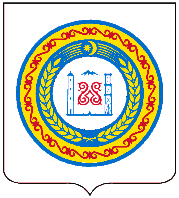 МИНИСТЕРСТВО ПРОМЫШЛЕННОСТИ И ЭНЕРГЕТИКИ ЧЕЧЕНСКОЙ РЕСПУБЛИКИНОХЧИЙН РЕСПУБЛИКИН ПРОМЫШЛЕННОСТАН А, ЭНЕРГЕТИКАН А МИНИСТЕРСТВОПРИКАЗ«___» ________ 2021 г.                                                                    	№_____ГрозныйОб утверждении Административного регламента Министерства промышленности и энергетики Чеченской Республики предоставления государственной услуги «Лицензирование деятельности по заготовке, хранению и реализации лома цветных металлов на территории Чеченской Республики»	В соответствии с Федеральным законом от 27 июля 2010 г. № 210-ФЗ «Об организации предоставления государственных и муниципальных услуг», Федеральным законом от 4 мая 2011 г. № 99-ФЗ «О лицензировании отдельных видов деятельности», постановлением Правительства РФ от 12 декабря 2012 г.        № 1287 «О лицензировании деятельности по заготовке, хранению, переработке и реализации лома черных и цветных металлов», постановлением Правительства РФ от 29 декабря 2020 г. № 2343 «Об утверждении Правил формирования и ведения реестра лицензий и типовой формы выписки из реестра лицензий», постановлением Правительства Чеченской Республики от 31 января 2012 г. № 16 «О разработке и утверждении административных регламентов предоставления государственных услуг и осуществления государственного контроля (надзора)», постановлением Правительства Чеченской Республики от 7 октября 2014 г. № 172 «Об утверждении Положения о Министерстве промышленности и энергетики Чеченской Республики»,п р и к а з ы в а ю:	1. Утвердить Административный регламент Министерства промышленности и энергетики Чеченской Республики предоставления государственной услуги «Лицензирование деятельности по заготовке, хранению и реализации лома цветных металлов на территории Чеченской Республики», согласно приложению.	2. Департаменту государственной службы, правовой работы и информатизации обеспечить размещение настоящего приказа на официальном сайте Министерства промышленности и энергетики Чеченской Республики в информационно-телекоммуникационной сети «Интернет» (http://minpromchr.ru), в ФГИС «Федеральный реестр государственных и муниципальных услуг (функций)».3. Контроль за исполнением настоящего приказа возложить на заместителя министра промышленности и энергетики Чеченской Республики                               М-С.Н. Закирова.	4. Настоящий приказ вступает в силу по истечении десяти дней после дня его официального опубликования.Министр                                                                                                   Р.Р. ШаптукаевАДМИНИСТРАТИВНЫЙ РЕГЛАМЕНТМинистерства промышленности и энергетики Чеченской Республики предоставления государственной услуги «Лицензирование деятельности по заготовке, хранению и реализации лома цветных металлов на территории Чеченской Республики» Раздел I. Общие положенияАдминистративный регламент предоставления государственной услуги лицензирование деятельности по заготовке, хранению и реализации лома цветных металлов на территории Чеченской Республики  (далее – Административный регламент) предусматривает оптимизацию (повышение качества) исполнения государственной услуги, в том числе упорядочение административных процедур, сокращение сроков исполнения государственной услуги, устранение избыточных административных процедур, сокращение количества документов, представляемых заявителями для предоставления государственной услуги, осуществление отдельных административных процедур и административных действий в электронной форме.1. Предмет регулирования Административного регламента1.1 Административный регламент Министерства промышленности и энергетики Чеченской Республики предоставления государственной услуги лицензирование деятельности по заготовке, хранению и реализации лома цветных металлов определяет сроки, последовательность действий (административных процедур) и порядок их выполнения, в том числе в электронной форме.2. Круг заявителей2.1. Государственная услуга предоставляется юридическим лицам и индивидуальным предпринимателям. 2.2. При этом представителем юридического лица и индивидуального предпринимателя может выступать лицо, имеющее в соответствии с учредительными документами, право действовать от имени юридического лица, индивидуального предпринимателя без доверенности; также представителем юридического лица, индивидуального предпринимателя может быть лицо, наделённое полномочиями действовать от имени юридического лица, индивидуального предпринимателя.3. Требования к порядку информирования о предоставлении государственной услуги3.1. порядок получения информации заявителями по вопросам предоставления государственной услуги и услуг, которые являются необходимыми и обязательными для предоставления государственной услуги, сведений о ходе предоставления указанных услуг, в том числе на официальном сайте, а также на Едином портале государственных и муниципальных услуг (функций) и Государственной информационной системе Чеченской Республики «Портал государственных и муниципальных услуг (функций) Чеченской Республики» (далее - Региональный портал)Информация о предоставлении государственной услуги и услуг, которые являются необходимыми и обязательными для предоставления государственной услуги, может быть получена непосредственно в Министерстве промышленности и энергетики Чеченской Республики (далее-лицензирующий орган) или в многофункциональных центрах предоставления государственных и муниципальных услуг, по телефону, почте или, по выбору заявителя, в форме электронных документов, подписанных усиленной квалифицированной электронной подписью, в соответствии с действующим законодательством, посредством ее размещения на Интернет-сайте (далее - сайт), а также на информационных стендах в местах предоставления государственной услуги, доступных для заявителей.Информация о государственной услуге размещается в информационно-телекоммуникационной сети «Интернет» на официальном сайте лицензирующего органа (http://minpromchr.ru), на Едином портале государственных и муниципальных услуг (далее – ЕПГУ) и в Региональном портале (http://www.gosuslugi.ru, www.pgu.gov-chr.ru).3.1.1. Консультации (справки) по вопросам предоставления государственной услуги осуществляются специалистами лицензирующего органа или в многофункциональных центрах предоставления государственных и муниципальных услуг, в части предоставления сведений из реестра лицензий и иной информации о лицензировании по заготовке, хранению и реализации лома цветных металлов.3.1.2. При осуществлении консультирования по телефону специалисты лицензирующего органа обязаны, в соответствии с поступившим запросом, представлять следующую информацию:- о месте нахождения и графике работы, номер контактного телефона, адреса официального сайта лицензирующего органа;- о входящих номерах, под которыми зарегистрированы в системе делопроизводства лицензирующего органа конкретные заявления по вопросам лицензирования;- о принятии решения по конкретному заявлению по вопросам лицензирования;- сведения о нормативных актах по вопросам лицензирования деятельности по заготовке, хранению и реализации лома цветных металлов (наименование, номер, дата принятия нормативного правового акта);- перечень необходимых документов для получения лицензии;- требования к заверению документов, прилагаемых к заявлению;- место размещения на сайте информации из реестра лицензий, а также справочных материалов по вопросам лицензирования;- о возможности обжалования действий (бездействия) и решений, осуществляемых и принимаемых в ходе предоставления государственной услуги.3.1.3. При ответах на телефонные звонки и устные обращения специалисты лицензирующего органа подробно и в вежливой (корректной) форме информируют обратившихся по интересующим их вопросам, как общего характера (о местонахождении, графике работы, требуемых документах), так и вопросам, касающихся лицензирования. Ответ на телефонный звонок должен начинаться с информации о наименовании органа, в который позвонил гражданин, фамилии, имени, отчества и должности специалиста лицензирующего органа, принявшего телефонный звонок.3.1.4. При невозможности специалиста лицензирующего органа, принявшего звонок, самостоятельно ответить на поставленные вопросы телефонный звонок должен быть переадресован (переведен) на другого специалиста лицензирующего органа, или же обратившемуся гражданину должен быть сообщен телефонный номер, по которому можно получить необходимую информацию.3.1.5. Иные вопросы, а также информация о ходе рассмотрения документов и принятии решения о предоставлении лицензии или её переоформлении предоставляются заявителям по обращениям (порядок и формы обращений (заявлений) размещены в соответствующих разделах настоящего Административного регламента, описывающих административные процедуры).3.1.6. Информация по вопросам предоставления государственной услуги по лицензированию заготовки, хранения и реализации лома цветных металлов в Чеченской Республике, размещенная на сайте, доступна для всех пользователей информационно-телекоммуникационной сети «Интернет» по адресу лицензирующего органа: http:// www.minpromchr.ru. 3.2. Порядок, форма, место размещения и способы получения справочной информации, в том числе на стендах в местах предоставления государственной услуги и услуг, которые являются необходимыми и обязательными для предоставления государственной услуги, и в многофункциональном центре предоставления государственных и муниципальных услуг	Справочная информация размещена на официальном сайте лицензирующего органа (http://minpromchr.ru) в разделе: Услуги/Лицензирование деятельности по заготовке, хранению и реализации лома черных и цветных металлов, а также на ЕПГУ, Региональном портале. График работы и контактные телефоны Государственного бюджетного учреждения Чеченской Республики «Республиканский многофункциональный центр предоставления государственных и муниципальных услуг» (далее - ГБУ ЧР «РМФЦ») и его структурных подразделений (филиалов) указаны на официальном сайте ГБУ ЧР «РМФЦ».Раздел II. Стандарт предоставления государственной услуги, единый стандарт1.1. Предоставление государственной услуги лицензирование деятельности по заготовке, хранению и реализации лома цветных металлов является государственной услугой, представляет собой мероприятия, связанные с предоставлением (отказом в предоставлении) лицензии, приложения к ней и документов, подтверждающих наличие лицензии, переоформлением (отказом в переоформлении) лицензии, приложения к ней и документов, подтверждающих наличие лицензии, ведением реестра лицензий, а также предоставлением в установленном порядке заинтересованным лицам сведений из реестра лицензий и иной информации о лицензировании деятельности по заготовке, хранению и реализации лома цветных металлов.2. Наименование органа исполнительной власти Чеченской Республики, непосредственно предоставляющего государственную услугу2.1. Государственная услуга лицензирование деятельности по заготовке, хранению и реализации лома цветных металлов осуществляется Министерством промышленности и энергетики Чеченской Республики.2.2. Иные органы исполнительной власти (территориальные органы федеральных органов исполнительной власти), обращение в которые необходимо для предоставления государственной услуги:- Управление Федеральной налоговой службы по Чеченской Республике;- Управление Федерального казначейства по Чеченской Республике;- Управление Федеральной службы государственной регистрации, кадастра и картографии по Чеченской Республике.2.3. Не допускается требовать представления документов и информации, которые находятся в распоряжении органов, предоставляющих государственные услуги, иных государственных органов, органов местного самоуправления, организаций, в соответствии с нормативными правовыми актами Российской Федерации, нормативными правовыми актами Чеченской Республики, и могут быть предоставлены лицензирующему органу по межведомственному запросу.3. Описание результата предоставления государственной услуги3.1. Результатом предоставления государственной услуги является:- предоставление лицензии, приложения к ней, документов, подтверждающих наличие лицензии (отказ в предоставлении лицензии, приложения к ней, документов, подтверждающих наличие лицензии, с направлением заявителю соответствующего приказа (распоряжения) с указанием причин отказа);- переоформление лицензии, приложения к ней, документов, подтверждающих наличие лицензии (отказ в переоформлении лицензии, приложения к ней, документов, подтверждающих наличие лицензии, с направлением заявителю соответствующего приказа (распоряжения) с указанием причин отказа);- внесение в реестр лицензий установленной информации о лицензировании (лицензиате);- предоставление (отказ в предоставлении с указанием причин отказа) сведений из реестра лицензий, иной информации о лицензировании деятельности по заготовке, хранения и реализации лома цветных металлов;3.2. Состав, последовательность и сроки выполнения административных процедур, требования к порядку их выполнения, в том числе особенности выполнения административных процедур в электронной форме, представлены в соответствующих разделах настоящего Административного регламента. 4. Срок предоставления государственной услуги4.1. Срок предоставления государственной услуги лицензирование деятельности по заготовке, хранению и реализации лома цветных металлов составляет не более 45 рабочих дней со дня приема в лицензирующем органе соответствующего установленной форме заявления о предоставлении лицензии и прилагаемых к нему документов.                                               4.2. При консультировании заявителей по письменным обращениям, в т.ч. по электронной почте, ответ на обращение направляется почтой в адрес заявителя в срок, не превышающий 30 дней с момента его поступления.4.3. Обращения, заявления о предоставлении государственной услуги регистрируются в день поступления их в лицензирующий орган (в течение одного рабочего дня). 4.4. При обращении за предоставлением государственной услуги заявитель или представитель заявителя (лицензиата) представляет документ, удостоверяющий его личность, или документ, подтверждающий полномочия действовать от имени юридического лица, индивидуального предпринимателя (доверенность либо приказ о назначении руководителем).Заявитель вправе представить вышеуказанные заявления, запросы, документы в форме электронных документов в порядке, определяемом Правительством Российской Федерации.В случае если в заявлении указано на необходимость направления решения о выдаче или об отказе в выдаче лицензии в форме электронного документа, лицензирующий орган направляет организации, индивидуальному предпринимателю соответствующее решение в форме электронного документа.4.5. Переоформление лицензии осуществляется в срок, не превышающий 10 рабочих дней со дня приема заявления о переоформлении лицензии и прилагаемых к нему документов.В случае принятия решения о переоформлении (отказе в переоформлении) лицензии, при намерении лицензиата осуществлять лицензируемый вид деятельности по адресу места его осуществления, не предусмотренному лицензией, и при намерении лицензиата внести изменения в предусмотренный лицензией перечень выполняемых работ, оказываемых услуг, составляющих лицензируемый вид деятельности, – не более 30 рабочих дней со дня приема в лицензирующем органе заявления о переоформлении лицензии и прилагаемых к нему документов. Лицензирующий орган назначает экспертизу, включающую в себя организацию и проведение исследований экспертами из числа лиц, обладающих специальными знаниями для решения задач в области лицензионного контроля в случаях, если для разъяснения возникающих при осуществлении лицензионного контроля вопросов требуются специальные познания.Такая экспертиза проводится специалистами лицензирующего органа, а также иными экспертами, аккредитованными в порядке, установленном законодательством Российской Федерации, только в случае невозможности проведения такой экспертизы специалистами лицензирующего органа.В рамках рассмотрения государственной услуги по переоформлению лицензии не превышающий 10 рабочих дней, а в случаях при намерении лицензиата осуществлять лицензируемый вид деятельности по адресу места его осуществления, не предусмотренному лицензией, и при намерении лицензиата внести изменения в предусмотренный лицензией перечень выполняемых работ, оказываемых услуг, составляющих лицензируемый вид деятельности, – не более 30 рабочих дней со дня приема заявления о переоформлении лицензии и прилагаемых к нему документов, при необходимости, специалистами лицензирующего органа осуществляется формирование и направление межведомственных запросов в органы (организации), участвующие в предоставлении государственных и муниципальных услуг.Правила обмена данными по запросам в ходе предоставления государственной услуги изложены в соответствующих разделах настоящего Административного регламента.4.6. В течение трех рабочих дней после принятия соответствующего решения лицензирующий орган сообщает в письменной форме о своем решении лицензиату: лицензиату направляется (вручается) соответствующее распоряжение, (приказ).4.7. Внесение в реестр лицензий установленной информации о лицензировании (лицензиате) осуществляется в день возникновения основания для пополнения сведений входящих в реестр лицензий. Сведения из реестра лицензий являются открытыми и общедоступными. Информация из реестра лицензий размещается на сайте лицензирующего органа. Информация, содержащаяся в реестре лицензий, в виде выписок о конкретных лицензиатах предоставляется в течение трех рабочих дней со дня поступления соответствующего заявления. 5. Нормативные правовые акты, регулирующие предоставление государственной услугиПеречень нормативных правовых актов, регулирующих лицензирование деятельности по заготовке, хранению и реализации лома цветных металлов размещена на официальном сайте лицензирующего органа в разделе: Услуги/Лицензирование деятельности по заготовке, хранению, переработке и реализации лома черных и цветных металлов/Нормативно-правовая база, ЕПГУ, Региональном портале, в государственной информационной системе Чеченской Республики «Реестр государственных и муниципальных услуг (функций)» (далее - Региональный реестр).6. Исчерпывающий перечень документов, необходимых в соответствии с нормативными правовыми актами для предоставления государственной услуги и услуг, которые являются необходимыми и обязательными для предоставления государственной услуги, подлежащих представлению заявителем, способы их получения заявителями, в том числе в электронной форме, порядок их представления6.1.1 Для получения лицензии соискатель лицензии представляет по установленной форме в лицензирующий орган или ГБУ ЧР «РМФЦ» заявление о предоставлении лицензии, которое подписывается руководителем постоянно действующего исполнительного органа юридического лица или иным имеющим право действовать от имени этого юридического лица лицом либо индивидуальным предпринимателем и в котором указываются:а) полное и (в случае, если имеется) сокращенное наименование, в том числе фирменное наименование, и организационно-правовая форма юридического лица, адрес его места нахождения, адреса мест осуществления лицензируемого вида деятельности, который намерен осуществлять соискатель лицензии, государственный регистрационный номер записи о создании юридического лица, данные документа, подтверждающего факт внесения сведений о юридическом лице в единый государственный реестр юридических лиц с указанием номера телефона и (в случае, если имеется) адреса электронной почты юридического лица;б) фамилия, имя и (в случае, если имеется) отчество индивидуального предпринимателя, адрес его места жительства, адреса мест осуществления лицензируемого вида деятельности, который намерен осуществлять соискатель лицензии, данные документа, удостоверяющего его личность, государственный регистрационный номер записи о государственной регистрации индивидуального предпринимателя, данные документа, подтверждающего факт внесения сведений об индивидуальном предпринимателе в единый государственный реестр индивидуальных предпринимателей с указанием номера телефона и (в случае, если имеется) адреса электронной почты индивидуального предпринимателя;в) идентификационный номер налогоплательщика, данные документа о постановке соискателя лицензии на учет в налоговом органе;г) лицензируемый вид деятельности, который соискатель лицензии намерен осуществлять, с указанием выполняемых работ, оказываемых услуг, составляющих лицензируемый вид деятельности; д) реквизиты документов (наименование органа (организации), выдавшего документ, дата, номер), перечень которых определяется положением о лицензировании деятельности по заготовке, хранению и реализации лома черных металлов, цветных металлов (утв. постановлением Правительства РФ от 12 декабря 2012 № 1287) и которые свидетельствуют о соответствии соискателя лицензии лицензионным требованиям (образец заявления в приложении № 1 к настоящему Административному регламенту).В заявлении о предоставлении лицензии соискатель лицензии может указать просьбу о направлении ему в электронной форме информации по вопросам лицензирования.Не допускается требовать от соискателя лицензии указывать в заявлении о предоставлении лицензии сведения, не предусмотренные пунктом 6.1.1. раздела II настоящего Административного регламента. Заявление о предоставлении лицензии и прилагаемые к нему документы, соискатель лицензии направляет в лицензирующий орган или ГБУ ЧР «РМФЦ» в форме электронных документов (пакета электронных документов) в порядке, установленном законодательством Российской Федерации об организации предоставления государственных и муниципальных услуг. Идентификация и аутентификация заявителя осуществляются с использованием федеральной государственной информационной системы «Единая система идентификации и аутентификации в инфраструктуре, обеспечивающей информационно-технологическое взаимодействие информационных систем, используемых для предоставления государственных и муниципальных услуг в электронной форме» (далее - единая система идентификации и аутентификации). Заявителю дополнительно может быть обеспечена возможность прохождения идентификации и аутентификации с использованием государственной информационной системы субъекта Российской Федерации, обеспечивающей идентификацию и аутентификацию граждан и организаций при предоставлении государственных услуг, в установленном им порядке.Заявление о предоставлении лицензии и прилагаемые к нему документы, соискатель лицензии вправе представить в лицензирующий орган или в ГБУ ЧР «РМФЦ» непосредственно на бумажном носителе или направить заказным почтовым отправлением с уведомлением о вручении.Заявление о предоставлении лицензии и прилагаемые к нему документы принимаются лицензирующим органом, ГБУ ЧР «РМФЦ» по описи, копия которой с отметкой о дате приема указанных заявления и документов в день приема вручается соискателю лицензии или направляется ему заказным почтовым отправлением с уведомлением о вручении, либо по выбору соискателя лицензии в форме электронного документа, подписанного усиленной квалифицированной электронной подписью лицензирующего органа, способом, обеспечивающим подтверждение получения соискателем лицензии такой копии и подтверждение доставки указанного документа.6.1.2. К заявлению о предоставлении лицензии прилагаются:а) копии документов, подтверждающих наличие у соискателя лицензии необходимых для осуществления лицензируемой деятельности и принадлежащих ему на праве собственности или ином законном основании земельных участков и (или) зданий, строений, сооружений и помещений (единой обособленной части зданий, строений, сооружений и помещений), права на которые не зарегистрированы в Едином государственном реестре прав на недвижимое имущество и сделок с ним (в случае, если такие права зарегистрированы в указанном реестре, представляются сведения об этих земельных участках и (или) зданиях, строениях, сооружениях и помещениях);б) копии документов, подтверждающих наличие у соискателя лицензии принадлежащих ему на праве собственности или ином законном основании технических средств, оборудования и технической документации, используемых для осуществления лицензируемой деятельности;в) копии документов, подтверждающих квалификацию работников, заключивших с соискателем лицензии трудовые договоры в соответствии с требованиями Правил обращения с ломом цветных металлов;г) копии документов о назначении ответственных лиц за проведение радиационного контроля лома и отходов и контроля лома и отходов на взрывобезопасность, утвержденных руководителем организации - соискателем лицензии в соответствии с требованиями Правил обращения с ломом цветных металлов.д) опись прилагаемых документов.При переоформлении лицензии, приложения к ней, документов, подтверждающих наличие лицензии, в случаях реорганизации юридического лица в форме преобразования, изменения его наименования, адреса места нахождения, а также в случаях изменения места жительства, имени, фамилии и (в случае, если имеется) отчества индивидуального предпринимателя, реквизитов документа, удостоверяющего его личность, адресов мест осуществления юридическим лицом или индивидуальным предпринимателем лицензируемого вида деятельности, перечня выполняемых работ, оказываемых услуг, составляющих лицензируемый вид деятельности, лицензиат, его правопреемник или иное предусмотренное федеральным законом лицо представляет в лицензирующий орган, предоставивший лицензию, либо направляет заказным почтовым отправлением с уведомлением о вручении заявление о переоформлении лицензии, а также лицензию в форме электронного документа, пописанного электронной подписью.Заявление о переоформлении лицензии и прилагаемые к нему документы могут быть направлены в лицензирующий орган в форме электронных документов, подписанных усиленной квалифицированной электронной подписью лицензиата, его правопреемника или иного предусмотренного федеральным законом лица.Не допускается требовать представления документов и информации, которые находятся в распоряжении органов, предоставляющих государственные услуги, иных государственных органов, органов местного самоуправления, организаций, в соответствии с нормативными правовыми актами Российской Федерации, нормативными правовыми актами Чеченской Республики, и могут быть предоставлены лицензирующему органу по межведомственному запросу.Не допускается требовать от соискателя лицензии документы, не предусмотренные пунктом 6.1.2 раздела II настоящего Административного регламента;6.1.3. В случае, если заявление о предоставлении лицензии оформлено с нарушением требований, установленных пунктом 6.1.1. настоящего раздела, и (или) документы, указанные в пункте 6.1.2. настоящего раздела, представлены не в полном объеме, в течение трех рабочих дней со дня приема заявления о предоставлении лицензии лицензирующий орган вручает соискателю лицензии уведомление о необходимости устранения в тридцатидневный срок выявленных нарушений и (или) представления документов, которые отсутствуют, или направляет такое уведомление заказным почтовым отправлением с уведомлением о вручении, либо по выбору соискателя лицензии в форме электронного документа, подписанного усиленной квалифицированной электронной подписью лицензирующего органа, способом, обеспечивающим подтверждение доставки такого уведомления и его получения соискателем лицензии.        6.1.4. В течение трех рабочих дней со дня представления надлежащим образом оформленного заявления о предоставлении лицензии и в полном объеме прилагаемых к нему документов, которые представлены соискателем лицензии в соответствии пунктом 6.1.3. настоящего раздела, лицензирующий орган принимает решение о рассмотрении этого заявления и прилагаемых к нему документов или в случае их несоответствия положениям  пунктов 6.1.1. и (или) 6.1.2. настоящей раздела  о возврате этого заявления и прилагаемых к нему документов с мотивированным обоснованием причин возврата.6.1.5. В случаях, предусмотренных пунктами 6.1.3. и 6.1.4. настоящей раздела, срок принятия лицензирующим органом решения о предоставлении лицензии или об отказе в ее предоставлении исчисляется со дня поступления в лицензирующий орган надлежащим образом оформленного заявления о предоставлении лицензии и в полном объеме прилагаемых к нему документов, соответствующих требованиям настоящего раздела. В случае непредставления соискателем лицензии в тридцатидневный срок надлежащим образом оформленного заявления о предоставлении лицензии и (или) в полном объеме прилагаемых к нему документов ранее представленное заявление о предоставлении лицензии и прилагаемые к нему документы подлежат возврату соискателю лицензии.6.1.6. В случаях, предусмотренных в восьмом и десятом абзацах пункта 6.1.1. настоящего раздела, лицензирующий орган направляет соискателю лицензии в форме электронного документа, подписанного усиленной квалифицированной электронной подписью лицензирующего органа, копию описи с отметкой о дате приема указанного заявления и прилагаемых к нему документов или уведомление о необходимости устранения выявленных нарушений и (или) представления документов, которые отсутствуют, способом, обеспечивающим подтверждение доставки такого уведомления и его получения соискателем лицензии.6.2. Исчерпывающий перечень документов, необходимых в соответствии с нормативными правовыми актами для предоставления государственной услуги, которые находятся в распоряжении государственных органов, органов местного самоуправления и иных органов, участвующих в предоставлении государственных услуг, и которые заявитель вправе представить, а также способы их получения заявителями, в том числе в электронной форме, порядок их представления	6.2.1. Заявитель для получения лицензии вправе представить в лицензирующий орган или ГБУ ЧР «РМФЦ» следующие документы: 	а) копию документа о государственной регистрации организации - юридического лица, государственный регистрационный номер записи о государственной регистрации индивидуального предпринимателя, данные документа, подтверждающего факт внесения сведений об индивидуальном предпринимателе в Единый государственный реестр индивидуальных предпринимателей. В случае если указанные документы не представлены заявителем, по межведомственному запросу лицензирующего органа федеральный орган исполнительной власти, осуществляющий государственную регистрацию юридических лиц (Управление Федеральной налоговой службы по Чеченской Республике) предоставляет сведения, подтверждающие факт внесения сведений о соискателе лицензии в единый государственный реестр юридических лиц или индивидуальных предпринимателей; 	б) копию документа о постановке организации на учет в налоговом органе, идентификационный номер налогоплательщика. В случае если указанный документ не представлен заявителем, по межведомственному запросу лицензирующего органа федеральный орган исполнительной власти, осуществляющий функции по контролю и надзору за соблюдением законодательства о налогах и сборах (Управление Федеральной налоговой службы по Чеченской Республике), предоставляет сведения, подтверждающие факт постановки заявителя на налоговый учет; 	в) копию документа об уплате государственной пошлины за предоставление лицензии. В случае если копия указанного документа не представлена заявителем, лицензирующий орган проверяет факт уплаты заявителем государственной пошлины с использованием информации об уплате государственной пошлины, путем направления соответствующего запроса в Управление Федерального казначейства по Чеченской Республике; 	г) документы, подтверждающие наличие у соискателя лицензии необходимых для осуществления лицензируемой деятельности и принадлежащих ему на праве собственности или ином законном основании земельных участков и (или) зданий, строений, сооружений и помещений (единой обособленной части зданий, строений, сооружений и помещений), права на которые зарегистрированы в Едином государственном реестре прав на недвижимое имущество и сделок с ним - выписки из Единого государственного реестра прав на недвижимое имущество и сделок с ним (Управление Федеральной службы государственной регистрации, кадастра и картографии по Чеченской Республике).	Непредставление заявителем указанных документов не является основанием для отказа заявителю в предоставлении услуги.6.3. Запрет требовать от заявителя представления документов и информации или осуществления действий 6.3.1. Лицензирующий орган не вправе требовать от заявителя:1. представления документов и информации или осуществления действий, представление или осуществление которых не предусмотрено нормативными правовыми актами, регулирующими отношения, возникающие в связи с предоставлением государственной услуги;2. представления документов и информации, которые в соответствии с нормативными правовыми актами Российской Федерации, нормативными правовыми Чеченской Республики и муниципальными правовыми актами находятся в распоряжении государственных органов, предоставляющих государственную услугу, иных государственных органов, органов местного самоуправления и (или) подведомственных государственным органам и органам местного самоуправления организаций, участвующих в предоставлении государственных или муниципальных услуг, за исключением документов, указанных в части 6 статьи 7 Федерального закона «Об организации предоставления государственных и муниципальных услуг» от 27.07.2010 № 210-ФЗ;3. совершения иных действий, кроме прохождения идентификации и аутентификации в соответствии с нормативными правовыми актами Российской Федерации, указания цели приема, а также предоставления сведений, необходимых для расчета длительности временного интервала, который необходимо забронировать для приема;4. представления документов и информации, отсутствие и (или) недостоверность которых не указывались при первоначальном отказе в приеме документов, необходимых для предоставления государственной услуги, либо в предоставлении государственной услуги, за исключением случаев, предусмотренных пунктом 4 части 1 статьи 7 Федерального закона «Об организации предоставления государственных и муниципальных услуг» от 27.07.2010 № 210-ФЗ:а) изменение требований нормативных правовых актов, касающихся предоставления государственной услуги, после первоначальной подачи заявления о предоставлении государственной и услуги;б) наличие ошибок в заявлении о предоставлении государственной услуги и документах, поданных заявителем после первоначального отказа в приеме документов, необходимых для предоставления государственной услуги, либо в предоставлении государственной услуги и не включенных в представленный ранее комплект документов;в) истечение срока действия документов или изменение информации после первоначального отказа в приеме документов, необходимых для предоставления государственной услуги, либо в предоставлении государственной услуги;г) выявление документально подтвержденного факта (признаков) ошибочного или противоправного действия (бездействия) должностного лица лицензирующего органа, предоставляющего государственную услугу, государственного служащего, работника многофункционального центра при первоначальном отказе в приеме документов, необходимых для предоставления государственной услуги, либо в предоставлении государственной услуги, о чем в письменном виде за подписью руководителя лицензионного органа, предоставляющего государственную услугу, руководителя многофункционального центра при первоначальном отказе в приеме документов, необходимых для предоставления государственной услуги уведомляется заявитель, а также приносятся извинения за доставленные неудобства.6.3.2. Лицензирующий орган не вправе отказывать: 	1) в приеме запроса и иных документов, необходимых для предоставления государственной услуги, в случае, если запрос и документы, необходимые для предоставления государственной услуги, поданы в соответствии с информацией о сроках и порядке предоставления государственной услуги, опубликованной на ЕПГУ, Региональном реестре, на официальном сайте лицензирующего органа; 	2) в предоставлении государственной услуги в случае, если запрос и документы, необходимые для предоставления государственной услуги, поданы в соответствии и информацией о сроках и порядке предоставления государственной услуги, опубликованной на ЕПГУ, Региональном реестре, на официальном сайте лицензирующего органа. Непредставление заявителем документов, которые заявитель вправе представить по собственной инициативе, не является основанием для отказа заявителю в предоставлении государственной услуги.7. Исчерпывающий перечень оснований для отказа в приеме документов, необходимых для предоставления государственной услугиОснования для отказа в приеме документов, необходимых для предоставления государственной услуги, не предусмотрены.8. Исчерпывающий перечень оснований для приостановления и (или) отказа в предоставлении государственной услугиОснованием для отказа в предоставлении, переоформлении лицензии является:- наличие в представленных соискателем лицензии заявлении о предоставлении лицензии и (или) прилагаемых к нему документах недостоверной или искаженной информации; - установленное в ходе проверки несоответствие соискателя лицензии лицензионным требованиям.Оснований для приостановления предоставления государственной услуги не предусмотрено.9. Перечень услуг, которые являются необходимыми и обязательными для предоставления государственной услуги, в том числе сведения о документе (документах), выдаваемом (выдаваемых) организациями, участвующими в предоставлении государственной услуги9.1. Услуги, которые являются необходимыми и обязательными для предоставления государственной услуги, в том числе сведения о документе (документах), выдаваемом (выдаваемых) организациями, участвующими в предоставлении государственной услуги, не предусмотрены.10. Порядок, размер и основания взимания государственной пошлины или иной платы, взимаемой за предоставление государственной услуги10.1. Согласно п.92 статьи 333.33 Налогового кодекса Российской Федерации установлены следующие размеры государственной пошлины, связанные с предоставлением государственной услуги:- предоставлении лицензии - 7500 рублей;- переоформлении лицензии в связи с внесением дополнений в сведения об адресах мест осуществления лицензируемого вида деятельности, о выполняемых работах и об оказываемых услугах в составе лицензируемого вида деятельности - 3500 рублей;- переоформлении лицензии в других случаях - 750 рублей.В случае переоформления лицензии более чем по одному основанию, требующему уплаты государственной пошлины, уплачивается наибольшая по размеру государственная пошлина.Выписка из реестра лицензий на бумажном носителе – 3000 рублей (приказ Министерства экономического развития РФ от 6 ноября 2020 года № 742 «Об установлении размера платы за предоставление выписки из реестра лицензий на бумажном носителе, порядка ее взимания, случаев и порядка возврата»). Внесение платы осуществляется перед представлением в лицензирующий орган заявления о предоставлении сведений о конкретной лицензии в виде выписки или одновременно с подачей в лицензирующий орган такого заявления.Выписка из реестра лицензий в форме электронного документа, подписанного усиленной квалифицированной электронной подписью лицензирующего органа, предоставляется без взимания платы.Информация о реквизитах для оплаты государственной пошлины и платы за выписку из реестра лицензий на бумажном носителе размещена на официальном сайте лицензирующего органа, информационном стенде в месте предоставления государственной услуги и у специалиста, предоставляющего государственную услугу.В случае отказа заявителя от получения выписки внесенная плата за ее предоставление не возвращается. Также плата не возвращается в случае отсутствия в реестре лицензий запрашиваемых сведений. Взимание государственной пошлины за прекращение действия лицензии законодательством Российской Федерации не предусмотрено.Государственная пошлина вносится заявителем до подачи в лицензирующий орган заявления о предоставлении лицензии лицензирование деятельности по заготовке, хранению и реализации лома цветных металлов, приложения к ней, документов, подтверждающих наличие лицензии, их переоформление.В соответствии с положением пунктов 1, 2 и 5 статьи 45 Налогового кодекса Российской Федерации плательщик госпошлины обязан самостоятельно, то есть от своего имени, уплатить ее в бюджет. Уплата госпошлины иным лицом за заявителя, в отношении которого совершается юридически значимое действие, законодательством Российской Федерации не предусмотрена.Государственная пошлина за предоставление государственной услуги вносится в безналичной форме на лицевой счет администратора дохода бюджета Чеченской Республики – Министерства промышленной и энергетики Чеченской Республики (реквизиты для перечисления государственной пошлины указаны на официальном сайте и на информационном стенде лицензирующего органа).Факт уплаты государственной пошлины плательщиком в безналичной форме подтверждается платежным поручением с отметкой банка или соответствующего территориального органа Федерального казначейства (иного органа, осуществляющего открытие и ведение счетов), в том числе производящего расчеты в электронной форме, о его исполнении.10.2. В случае отказа заявителя (представителя заявителя) от предоставления Государственной услуги, возврат или зачет государственной пошлины, уплаченной за предоставления государственной услуги не производится (за исключением случая, указанного в подпункте 4 части 1 статьи статья 333.40 Налогового кодекса Российской Федерации).10.3. В случае внесения изменений в выданный по результатам предоставления Государственной услуги документ, направленный на исправления ошибок, допущенных по вине лицензирующего органа или должностного лица лицензирующего органа и (или) должностного лица, многофункционального центра и (или) работника многофункционального центра, плата с заявителя не взимается.11. Порядок, размер и основания взимания платы за предоставление услуг, которые являются необходимыми и обязательными для предоставления государственной услуги, включая информацию о методике расчета размера такой платыУслуги, являющиеся необходимыми и обязательными для предоставления государственной услуги лицензирование деятельности по заготовке, хранению и реализации лома цветных металлов в Чеченской Республике не предусмотрены. Оплата за предоставление таких услуг не предусмотрена.12. Максимальный срок ожидания в очереди при подаче запроса о предоставлении государственной услуги, услуги, предоставляемой организацией, участвующей в предоставлении государственной услуги, и при получении результата предоставления таких услугМаксимальное время ожидания в очереди при подаче документов - не более 15 минут.Максимальное время ожидания при подаче документов и при получении результата предоставления услуги по предварительной записи не должно превышать 15 минут с момента времени, на который была осуществлена запись.Максимальное время ожидания в очереди при подаче дополнительных документов, запроса на получение информации, при получении результатов предоставления государственной услуги не должно превышать 15 минут.Выдача перечня документов, необходимых для предоставления государственной услуги, осуществляется вне очереди.13. Срок регистрации запроса заявителя о предоставлении государственной услуги и услуги, предоставляемой организацией, участвующей в предоставлении государственной услуги, в том числе в электронной формеЗапрос заявителя о предоставлении государственной услуги, в том числе поступившие в форме электронного документа с использованием ЕПГУ, Регионального портала, с использованием автоматизированной электронной системы, курьером из многофункционального центра, а также по почте, подлежат регистрации в день поступления в лицензирующий орган (в течение одного рабочего дня).14. Требования к помещениям, в которых предоставляется государственная услуга, к залу ожидания, местам для заполнения запросов о предоставлении государственной услуги, информационным стендам с образцами их заполнения и перечнем документов, необходимых для предоставления каждой государственной услуги, размещению и оформлению визуальной, текстовой и мультимедийной информации о порядке предоставления такой услуги, в том числе к обеспечению доступности для инвалидов указанных объектов в соответствии с законодательством Российской Федерации о социальной защите инвалидов14.1. Прием и информирование заявителей в лицензирующем органе осуществляются в специально выделенных для этих целей помещениях (присутственных местах).14.2. Присутственные места включают места для ожидания (холл), информирования (холл), приема заявителей (кабинеты).14.3. Помещения лицензирующего органа должны соответствовать санитарно-эпидемиологическим правилам и нормативам «Гигиенические требования к персональным электронно-вычислительным машинам и организации работы. СанПиН 2.2.2/2.4.1340-03» и строительным нормам и правилам «Общественные здания административного назначения СНиП 31-05-2003», в том числе к обеспечению доступности для инвалидов в соответствии с законодательством Российской Федерации о социальной защите инвалидов.14.4. Присутственные места оборудуются противопожарной системой и средствами пожаротушения.14.5. Места ожидания, информирования заявителей должны соответствовать условиям, комфортным для заявителей и оптимальным для работы специалистов лицензирующего органа.14.6. Место приема заявлений и документов для получения лицензии, приложения к ней и (или) документов, подтверждающих наличие лицензии, ее переоформления и предоставление сведений из реестра лицензий и иной информации о лицензировании деятельности по заготовке, хранению и реализации лома цветных металлов должно быть оснащено информационным стендом, стульями, столами, системой кондиционирования воздуха, телефоном, компьютером с возможностью печати и выхода в информационно-телекоммуникационную сеть «Интернет», а также печатными материалами, содержащими следующие документы (сведения):- Федеральный закон от 4 мая 2011 года № 99-ФЗ «О лицензировании отдельных видов деятельности»;- постановление Правительства РФ от 12 декабря 2012 № 1287 «О лицензировании деятельности по заготовке, хранению, переработке и реализации лома черных и цветных металлов»;- настоящий Административный регламент;- образцы оформления заявлений на получение (переоформление) лицензии, приложения к ней и документов, подтверждающих наличие лицензии, предоставление информации из реестра лицензий и иной информации о лицензировании деятельности по заготовке, хранению и реализации лома цветных металлов;- банковские реквизиты для уплаты государственной пошлины.15. Показатели доступности и качества государственной услуги, в том числе количество взаимодействий заявителя с должностными лицами при предоставлении государственной услуги и их продолжительность, возможность получения информации о ходе предоставления государственной услуги, в том числе с использованием информационно-коммуникационных технологий, возможность либо невозможность получения государственной услуги в многофункциональном центре предоставления государственных и муниципальных услуг (в том числе в полном объеме), в любом территориальном подразделении органа, предоставляющего государственную услугу, по выбору заявителя (экстерриториальный принцип), посредством запроса о предоставлении нескольких государственных и (или) муниципальных услуг в многофункциональных центрах предоставления государственных и муниципальных услуг, предусмотренного статьей 15.1 Федерального закона от 27.07.2010 № 210-ФЗ «Об организации предоставления государственных и муниципальных услуг»15.1. К показателям доступности и качества государственной услуги относятся:1) предоставление государственной услуги в установленный срок;2) удовлетворенность качеством предоставления государственной услуги;3) качество предоставления государственной услуги;4) доступность информации о предоставлении государственной услуги;5) открытый доступ для заявителей к информации о порядке и сроках предоставления государственной услуги, порядке обжалования действий (бездействия) должностных лиц лицензирующего органа;6) соблюдение стандарта предоставления государственной услуги, единого стандарта;7) отсутствие обоснованных жалоб заявителей на действия (бездействие) должностных лиц лицензирующего органа при предоставлении государственной услуги;8) предоставление возможности получения информации о ходе предоставления государственной услуги. Указанная информация может быть получена при личном, письменном обращении в лицензирующий орган, посредством телефонной связи, а также электронной почты лицензирующего органа;9) размещение информации о данной услуге в Региональном реестре, ЕПГУ или Региональном портале;10) размещение формы заявления на официальном сайте лицензирующего органа, обеспечение доступа для копирования и заполнения в электронном виде;11) возможность подачи заявления через ГБУ ЧР «РМФЦ»;12) своевременность и полнота предоставления государственной услуги;13) точное соблюдение требований законодательства и административного регламента при предоставлении государственной услуги;14) возможность выбора заявителем формы обращения за предоставлением государственной услуги (лично, путем подачи заявления через ГБУ ЧР «РМФЦ»);15) возможность записи на прием в лицензирующий орган для подачи заявления и всех необходимых документов для предоставления государственной услуги и формирование заявления, возможность досудебного (внесудебного) обжалования решений и действий (бездействия) лицензирующего органа, должностного лица лицензирующего органа.15.2. Количество взаимодействий заявителя со специалистами, ответственными за предоставление государственной услуги, не может быть менее двух, а их продолжительность при получении консультации составляет не более 20-15 минут; при приеме документов - не более 1 часа; при выдаче лицензии - не более 15 минут.15.3. В рамках соглашения между лицензирующим органом и ГБУ ЧР «РМФЦ» возможно предоставление государственной услуги путем обращения заявителя в МФЦ.15.4. Взаимодействие заявителя с сотрудниками лицензирующего органа или ГБУ ЧР «РМФЦ» при предоставлении государственной услуги осуществляется при подаче комплекта документов в лицензирующий орган или ГБУ ЧР «РМФЦ» и при получении результата государственной услуги в лицензирующем органе или ГБУ ЧР «РМФЦ».15.5. Предоставление государственной услуги посредством однократного обращения заявителя с запросом о предоставлении нескольких государственных и услуг (комплексный запрос) в ГБУ ЧР «РМФЦ» не осуществляется.15.6. Предоставление государственной услуги в лицензирующем органе и в многофункциональных центрах предоставления государственных и муниципальных услуг, по экстерриториальному принципу не осуществляется. 16. Иные требования, в том числе учитывающие особенности предоставления государственной услуги по экстерриториальному принципу (в случае, если государственная услуга предоставляется по экстерриториальному принципу) и особенности предоставления государственной услуги в электронной форме16.1. Предоставление государственной услуги в электронной форме осуществляется после ее перевода в электронный вид в порядке, установленном действующим законодательством.Заявитель имеет возможность получить государственную услугу в электронной форме при помощи ЕПГУ, Регионального портала. 16.2. При направлении заявителем заявления и документов в электронной форме используется усиленная квалифицированная электронная подпись заявителя в соответствии с Федеральным законом от 06.04.2011        № 63-ФЗ «Об электронной подписи»;16.3. Иные требования, в том числе учитывающие особенности предоставления государственной услуги по экстерриториальному принципу и в электронной форме, не предусмотрены.Раздел III. Состав, последовательность и сроки выполнения административных процедур (действий), требования к порядку их выполнения, в том числе особенностей выполнения административных процедур (действий) в электронной форме, а также особенностей выполнения административных процедур (действий) в многофункциональных центрах предоставления государственных и муниципальных услуг1. Исчерпывающий перечень административных процедур (действий) при предоставлении государственной услугиПри предоставлении государственной услуги по лицензированию заготовки, хранения и реализации лома цветных металлов, металлов на территории Чеченской Республики осуществляются следующие административные процедуры:1) прием и регистрация заявления и прилагаемых к нему документов на предоставление государственной услуги;2) формирование и направление межведомственных запросов в органы (организации), участвующие в предоставлении государственных и муниципальных услуг, в рамках межведомственного взаимодействия;3) предоставление лицензии, приложения к ней, документов, подтверждающих наличие лицензии (отказ в предоставлении лицензии, приложения к ней, документов, с указанием причин отказа);4) переоформление лицензии, приложения к ней, документов, подтверждающих наличие лицензии (отказ в переоформлении лицензии, приложения к ней, документов, с указанием причин отказа);5) внесение в реестр лицензий установленной информации о лицензировании (лицензиате);6) предоставление (отказ в предоставлении с указанием причин отказа) сведений из реестра лицензий, иной информации о лицензирование деятельности по заготовке, хранению и реализации лома цветных металлов.2. Описание административных процедур2.1. Прием и регистрация заявления и прилагаемых к нему документов на предоставление государственной услуги2.1.1.  Основанием для начала предоставления государственной услуги является обращение заявителя в лицензирующий орган либо ГБУ ЧР «РМФЦ» с заявлением и комплектом документов, предусмотренных подразделом 6.1., 6.2.  раздела II административного регламента, либо поступление комплекта документов по почте, либо в форме электронного документа с электронно-цифровой подписью с использованием информационно-технологической и коммуникационной инфраструктуры, в том числе Регионального портала.В случае если в заявлении о предоставлении лицензии указывается на необходимость предоставления лицензии в форме электронного документа, сотрудники лицензирующего органа направляют соискателю лицензии в форме электронного документа, подписанного электронной подписью, в том числе с использованием Регионального портала, копию описи с отметкой о дате приема указанного заявления и прилагаемых к нему документов.2.1.2.  В случае обращения заявителя с комплектом документов в ГБУ ЧР «РМФЦ» прием документов осуществляют сотрудники ГБУ ЧР «РМФЦ», уполномоченные на прием документов.2.1.3. При подаче заявления и документов непосредственно в лицензирующий орган, либо ГБУ ЧР «РМФЦ» специалист лицензирующего органа, либо ГБУ ЧР «РМФЦ», ответственный за прием и регистрацию документов (далее - специалист), проверяет документ, удостоверяющий личность заявителя либо представителя заявителя, затем проверяет:а) соответствие заявителя подразделу 2 раздела I административного регламента;б) комплектность и подлинность представленных заявителем документов.Осуществляет их сверку с подлинными экземплярами, заверяет своей подписью с указанием фамилии и инициалов и ставит дату приема документов.Не допускается требовать нотариального удостоверения копий документов, если иное не предусмотрено законодательством Российской Федерации.Возможность направления заявления и документов через Региональный портал предоставляется только заявителям, зарегистрированным на Региональном портале.Если заявитель не зарегистрирован на Региональном портале в качестве пользователя, то ему необходимо пройти процедуру регистрации в соответствии с правилами регистрации граждан на Региональном портале.2.1.4. Прием заявления и прилагаемых к нему документов осуществляется по описи с отметкой о дате приема. Копия либо второй экземпляр данной описи вручается (направляется) заявителю.2.1.5. В случае если заявление, поданное в лицензирующий орган  либо ГБУ ЧР «РМФЦ», направленное заказным почтовым отправлением или в форме электронного документа, не соответствует установленной форме и (или) документы представлены не в полном объеме либо не заверены надлежащим образом, в течение трех рабочих дней со дня приема заявления о предоставлении лицензии специалист вручает соискателю лицензии уведомление о необходимости устранения в тридцатидневный срок выявленных нарушений и (или) представления документов, которые отсутствуют, или направляет такое уведомление заказным почтовым отправлением с уведомлением о вручении либо в форме электронного документа.2.1.6. В течение трех рабочих дней со дня представления надлежащим образом оформленного заявления и в полном объеме прилагаемых к нему документов лицензирующий орган принимает решение о рассмотрении этого заявления и прилагаемых к нему документов или о возврате этого заявления и прилагаемых к нему документов с мотивированным обоснованием причин возврата.Регистрация заявления с приложенными к нему документами, принятыми по описи и (или) полученными по почте либо в форме электронного документа, производится в журнале регистрации не позднее дня, следующего за днем получения.2.1.7. Максимальный срок выполнения административной процедуры – 1 рабочий день.2.1.8. Критерии принятия решения: соответствие заявителя требованиям подраздела 2 раздела I административного регламента, соответствие представленных документов требованиям подраздела 6.1., 6.2. раздела II настоящего административного регламента.2.1.9. Результатом административной процедуры является прием заявления и представленных документов, необходимых для предоставления государственной услуги.2.1.10. Способ фиксации результата административной процедуры: регистрация заявления и документов в журнале регистрации.2.2. Формирование и направление межведомственных запросов в органы (организации), участвующие в предоставлении государственных и муниципальных услуг, в рамках межведомственного взаимодействия2.2.1.Основанием для формирования и направления межведомственного запроса является предоставление государственной услуги лицензирование деятельности по заготовке, хранению и реализации лома цветных металлов. 2.2.2. Формирование и направление межведомственных запросов осуществляется специалистами лицензирующего органа по месту нахождения лицензирующего органа, с использованием информационно-телекоммуникационных сетей общего пользования, в том числе информационно-телекоммуникационной сети «Интернет».2.2.3. Правила обмена данными по запросам в ходе предоставления услуги должны соответствовать требованиям технологической карты межведомственного взаимодействия (ТКМВ).2.2.4. Органы исполнительной власти (территориальные органы федеральных органов исполнительной власти), обращение в которые необходимо для предоставления государственной услуги лицензирование деятельности по заготовке, хранению и реализации лома цветных металлов:- Управление Федеральной налоговой службы по Чеченской Республике (сведения из ЕГРЮЛ о юридических лицах, Сведения из ЕГРИП об индивидуальных предпринимателях);- Управление Федерального казначейства по Чеченской Республике (факт уплаты заявителем государственной пошлины с использованием информации об уплате государственной пошлины);- Управление Федеральной службы государственной регистрации, кадастра и картографии по Чеченской Республике (выписка из Единого государственного реестра прав на недвижимое имущество и сделок с ним содержащей общедоступные сведения о зарегистрированных правах на объект недвижимости).2.2.5. Срок подготовки и направления ответа на межведомственный запрос о представлении документов и информации для предоставления государственной услуги с использованием межведомственного информационного взаимодействия не может превышать пять рабочих дней  со дня поступления межведомственного запроса в орган или организацию, предоставляющие документ и информацию, если иные сроки подготовки и направления ответа на межведомственный запрос не установлены федеральными законами, правовыми актами Правительства Российской Федерации и принятыми в соответствии с федеральными законами нормативными правовыми актами Чеченской Республики.2.2.6.  В случае отсутствия технической возможности осуществления межведомственного информационного взаимодействия в электронной форме запросы и ответы на них направляются на бумажном носителе с использованием средств почтовой или факсимильной связи.Результатом исполнения административной процедуры является получение полных и достоверных сведений о соискателе лицензии (лицензиате).Фиксацией результата административной процедуры является принятие Министерством решения о выдаче/переоформлении (отказе в выдаче/переоформлении) лицензии, занесение сведений в реестр.2.3. Предоставление лицензии, приложения к ней, документов, подтверждающих наличие лицензии (отказ в предоставлении лицензии, приложения к ней, документов, с указанием причин отказа)2.3.1. Административная процедура предоставления лицензии, приложения к ней, документов, подтверждающих наличие лицензии (отказ в предоставлении лицензии, приложения к ней, документов, с указанием причин отказа) осуществляется на основании заявления (по форме согласно приложениям № 1,  № 1А, № 1Б к настоящему Административному регламенту) и документов юридического лица (в соответствии с пунктами 6.1, 6.2. раздела II настоящего Административного регламента), поступивших в соответствии с  подпунктом 2.1. раздела III настоящего Административного регламента в лицензирующий орган.2.3.2. Административная процедура предоставления лицензии, приложения к ней, документов, подтверждающих наличие лицензии (отказ в предоставлении лицензии, приложения к ней, документов, с указанием причин отказа) осуществляется специалистами лицензирующего органа по месту нахождения лицензирующего органа, указанного в пункте 3.2. раздела I настоящего Административного регламента.Не допускается требовать представления документов и информации, которые находятся в распоряжении органов, предоставляющих государственные услуги, иных государственных органов, органов местного самоуправления, организаций, в соответствии с нормативными правовыми актами Российской Федерации, нормативными правовыми актами Чеченской Республики. В случае, если указанные документы не представлены заявителем, документы (сведения, содержащиеся в них) представляются по межведомственному запросу лицензирующего органа уполномоченными федеральными органами исполнительной власти.Не допускается требовать от заявителя документы, не предусмотренные пунктом 6.1, 6.2. раздела II настоящего Административного регламента.2.3.3. Специалист лицензирующего органа, принявший документы, формирует лицензионное дело в соответствии с требованиями действующего законодательства и настоящего Административного регламента. 2.3.4. В отношении юридического лица (индивидуального предпринимателя), представившего заявление о предоставлении лицензии, лицензирующим органом проводятся документарные проверки и внеплановые выездные проверки без согласования с органами прокуратуры, в соответствии со ст.19 Федерального закона от 4 мая 2011 года № 99-ФЗ «О лицензировании отдельных видов деятельности» .2.3.5. Порядок проведения и оформления результатов проверок установлен требованиями действующего законодательства и соответствующими разделами Административного регламента Министерства промышленности и энергетики Чеченской Республики осуществления лицензионного контроля за заготовкой, хранением и реализацией лома цветных металлов на территории Чеченской Республики, оформление приказа (распоряжения) на проведение проверки и результатов проверки по форме согласно приложениям №№ 11,12 к настоящему Административному регламенту. По результатам проверки юридического лица, индивидуального предпринимателя оформляется акт проверки (по форме согласно приложению №12 к настоящему Административному регламенту). Проверяющий делает запись о проведенной проверке в журнале учета проверок юридического лица, индивидуального предпринимателя. Форма журнала учета проверок юридического лица индивидуального предпринимателя утверждена приказом Министерства экономического развития Российской Федерации от 30.04.2009 № 141 (по форме согласно приложению № 13 к настоящему Административному регламенту).Запись в журнале учета проверок юридического лица (индивидуально предпринимателя) содержит сведения о наименовании контролирующего органа, датах начала и окончания проведения проверки, времени ее проведения, выявленных нарушениях, а также указываются фамилия, имена, отчества и должности лица (лиц), проводившего (их) проверку, его (их) подписи. При отсутствии у проверяемой организации (индивидуального предпринимателя) журнала учета проверок юридического лица (индивидуального предпринимателя) проверяющий делает соответствующую запись в акте проверки.Проверяющий вручает акт проверки представителю проверяемой организации (индивидуальному предпринимателю) под расписку об ознакомлении либо об отказе в ознакомлении с актом проверки.В случае отсутствия руководителя, иного должностного лица или уполномоченного представителя проверяемой организации (индивидуального предпринимателя), а также в случае отказа представителя проверяемой организации (индивидуального предпринимателя) дать расписку в ознакомлении либо об отказе в ознакомлении с актом проверки, акт проверки направляется проверяемой организации (индивидуального предпринимателя) заказным почтовым отправлением с уведомлением о вручении. При поступлении уведомления о вручении оно приобщается к экземпляру акта проверки, находящемуся в контролирующем органе.2.3.6. Документы, представленные заявителем в лицензирующий орган или ГБУ ЧР «РМФЦ» для получения лицензии, приложения к ней, документов, подтверждающих наличие лицензии, подлежат экспертизе лицензирующим органом на их соответствие действующему законодательству. 2.3.7. Решение (распоряжение, приказ) о предоставлении лицензии, приложения к ней, документов, подтверждающих наличие лицензии (отказ в предоставлении лицензии, приложения к ней, документов, подтверждающих наличие лицензии, с направлением заявителю соответствующего приказа (распоряжения) с указанием причин отказа) принимается лицензирующим органом со дня получения заявления и всех необходимых документов, в соответствии с пунктом 4.1 раздела II настоящего Административного регламента. Решение (распоряжение, приказ) оформляется в соответствии с приложениями №11, №12 настоящего Административного регламента.В случаях, если для разъяснения возникающих при осуществлении государственной услуги вопросов требуются специальные познания, лицензирующие органы назначают дополнительную экспертизу, включающую в себя организацию и проведение исследований экспертами из числа лиц, обладающих специальными знаниями. Такая экспертиза проводится специалистами лицензирующего органа, а также экспертами, аккредитованными в порядке, установленном законодательством Российской Федерации, только в случае невозможности проведения такой экспертизы специалистами лицензирующего органа.Порядок проведения такой экспертизы устанавливается Правительством Российской Федерации.2.3.8. Специалист лицензирующего органа передаёт проект решения (распоряжения, приказа) на подпись руководителю лицензирующего органа.2.3.9. Руководитель лицензирующего органа подписывает решение (распоряжение, приказ) в срок не более 3 (трех) рабочих дней     следующих за днем его поступления.В случае нарушения специалистами лицензирующего органа порядка приёма, рассмотрения и оформления соответствующих документов, предусмотренного настоящим Административным регламентом, руководитель лицензирующего органа возвращает лицензионное дело на доработку (с соответствующей резолюцией).2.3.10. В случае принятия лицензирующим органом решения о предоставлении лицензии запись о предоставлении лицензии вносится в реестр лицензий в день регистрации приказа (распоряжения).Приказ (распоряжение) о предоставлении лицензии подписывается руководителем или заместителем руководителя лицензирующего органа. Реквизиты приказа (распоряжения) о предоставлении лицензии вносятся в реестр лицензий.2.3.11. В течение трех рабочих дней после дня внесения записи о предоставлении лицензии в реестр лицензий лицензирующий орган направляет уведомление о предоставлении лицензии лицензиату по его выбору в форме электронного документа, подписанного усиленной квалифицированной электронной подписью, либо на бумажном носителе заказным почтовым отправлением с уведомлением о вручении.2.3.12. В случае, если в заявлении о предоставлении лицензии соискатель лицензии указал на необходимость получения выписки из реестра лицензий в форме электронного документа, лицензирующий орган одновременно с направлением уведомления о предоставлении лицензии направляет лицензиату выписку из реестра лицензий в форме электронного документа, подписанного усиленной квалифицированной электронной подписью.2.3.13. В случае, если в заявлении о предоставлении лицензии соискатель лицензии указал на необходимость получения выписки из реестра лицензий на бумажном носителе, лицензирующий орган одновременно с направлением уведомления о предоставлении лицензии направляет лицензиату выписку из реестра лицензий заказным почтовым отправлением с уведомлением о вручении.2.3.14 В случае принятия решения об отказе в предоставлении лицензии лицензирующий орган вручает в течение трех рабочих дней со дня принятия этого решения соискателю лицензии или направляет соискателю лицензии по его выбору заказным почтовым отправлением с уведомлением о вручении либо в форме электронного документа, подписанного усиленной квалифицированной электронной подписью, уведомление об отказе в предоставлении лицензии с мотивированным обоснованием причин отказа и со ссылкой на конкретные положения нормативных правовых актов и иных документов, являющихся основанием такого отказа, или, если причиной отказа является установленное в ходе проверки несоответствие соискателя лицензии лицензионным требованиям, реквизиты акта проверки соискателя лицензии.2.3.15. Основанием отказа в предоставлении лицензии является:1) наличие в представленных соискателем лицензии заявлении о предоставлении лицензии и (или) прилагаемых к нему документах недостоверной или искаженной информации;2) установленное в ходе проверки несоответствие соискателя лицензии лицензионным требованиям.Информация считается недостоверной или искаженной:а) если не совпадают или противоречат друг другу содержащиеся в представленных заявителем документах сведения о:- наименовании, организационно-правовой форме, местонахождении юридического лица, (фамилии, имени, отчестве индивидуального предпринимателя);- адресах мест осуществления лицензируемого вида деятельности;- идентификационном номере налогоплательщика;б) если документ исполнен карандашом, имеет подчистки, приписки, зачеркнутые слова, иные не оговоренные исправления, а также повреждения, не позволяющие однозначно истолковать содержание документа;в) если документ содержит ссылку на нормативный правовой акт, утративший силу.Основания для отказа в предоставлении лицензии должны быть конкретизированы (указывается, какая именно информация, представленная в документах, является недостоверной или искаженной, каким образом данная информация была выявлена, в чем заключается несоответствие заявителя лицензионным требованиям, каким нормативным актом данные лицензионные требования установлены).Решение лицензирующего органа об отказе в предоставлении лицензии или бездействие лицензирующего органа может быть обжаловано соискателем лицензии в порядке, установленном законодательством Российской Федерации и указанному в пункте 2.2. раздела V Регламента.2.3.16. Лицензионное дело, независимо от того предоставлена заявителю лицензия на лицензирование деятельности по заготовке, хранению и реализации лома цветных металлов или отказано в предоставлении лицензии, подлежит хранению в лицензирующем органе вместе с соответствующими заключениями, копиями приказов, копиями приложений к лицензии, документами, подтверждающими наличие лицензии, их дубликатов с соблюдением требований по обеспечению конфиденциальности информации в течение всего срока действия лицензии и в течение пяти лет в случае отказа в предоставлении лицензии или прекращения деятельности.2.3.17. Результатом административной процедуры является предоставление лицензии, которая подтверждается записью в реестре лицензий, приложения к ней, документов, подтверждающих наличие лицензии (отказ в предоставлении лицензии, приложения к ней, документов, подтверждающих наличие лицензии, с направлением заявителю соответствующего приказа (распоряжения) с указанием причин отказа).Юридическое лицо или индивидуальный предприниматель, получившие лицензию, вправе осуществлять деятельность, на которую предоставлена лицензия, на всей территории Российской Федерации и на иных территориях, над которыми Российская Федерация осуществляет юрисдикцию в соответствии с законодательством Российской Федерации и нормами международного права, со дня, следующего за днем предоставления лицензии.Днем предоставления лицензии является день внесения в реестр лицензий записи о предоставлении лицензии.Лицензия действует бессрочно.2.3.18. Фиксацией результата административной процедуры является внесение информации о предоставлении лицензии, которая подтверждается записью в реестре лицензий, приложения к ней, документов, подтверждающих наличие лицензии либо отказе в предоставлении лицензии, приложения к ней, документов, подтверждающих наличие лицензии, в реестр лицензий.Ведение реестра лицензий осуществляется утвержденным порядком формирования и ведения реестра лицензий.2.3.19. Максимальная продолжительность исполнения административной процедуры 45 рабочих дней.2.4. Процедура переоформления лицензии, приложения к ней, документов, подтверждающих наличие лицензии (отказа в переоформлении лицензии, приложения к ней, документов, подтверждающих наличие лицензии, с направлением заявителю соответствующего приказа, (распоряжения) с указанием причин отказа)2.4.1. Административная процедура переоформления лицензии, приложения к ней, документов, подтверждающих наличие лицензии (отказа в переоформлении лицензии, приложения к ней, документов, подтверждающих наличие лицензии, с направлением заявителю соответствующего приказа, (распоряжения) с указанием причин отказа), осуществляется на основании заявления (по форме согласно приложениям № 2, № 2А, № 3, № 3А, № 1Б к настоящему Административному регламенту) и документов юридического лица (в соответствии с пунктами 6.1, 6.2. раздела II настоящего Административного регламента), поступивших в соответствии с  подпунктом 2.1. раздела III настоящего Административного регламента в лицензирующий орган.2.4.2. Административная процедура переоформления лицензии, приложения к ней, документов, подтверждающих наличие лицензии (отказа в переоформлении лицензии, приложения к ней, документов, подтверждающих наличие лицензии, с направлением заявителю соответствующего приказа, (распоряжения) с указанием причин отказа) осуществляется специалистами лицензирующего органа по месту нахождения лицензирующего органа, указанного в пункте 3.2. раздела I настоящего Административного регламента.2.4.3. Лицензия подлежит переоформлению в случаях реорганизации юридического лица в форме преобразования, изменения его наименования, адреса места нахождения, а также в случаях изменения места жительства, имени, фамилии и (в случае, если имеется) отчества индивидуального предпринимателя, реквизитов документа, удостоверяющего его личность, адресов мест осуществления юридическим лицом или индивидуальным предпринимателем лицензируемого вида деятельности, перечня выполняемых работ, оказываемых услуг, составляющих лицензируемый вид деятельности, изменения в соответствии с нормативным правовым актом Российской Федерации наименования лицензируемого вида деятельности, перечней работ, услуг, которые выполняются, оказываются в составе конкретных видов деятельности, если необходимость переоформления лицензии определена этим нормативным правовым актом.2.4.4. До переоформления лицензии в случаях, предусмотренных пунктом 2.4.3.  настоящего раздела, лицензиат вправе осуществлять лицензируемый вид деятельности, за исключением его осуществления по адресу, не предусмотренному лицензией, или по истечении срока, определенного пунктом 2.4.8. данного раздела, и (или) выполнения работ, оказания услуг, составляющих лицензируемый вид деятельности, но не предусмотренных лицензией.2.4.5. Для переоформления лицензии лицензиат, его правопреемник или иное предусмотренное федеральным законом лицо направляет заявление о переоформлении лицензии в форме электронного документа в лицензирующий орган в порядке, установленном законодательством Российской Федерации об организации предоставления государственных и муниципальных услуг, с использованием единой системы идентификации и аутентификации. Заявителю дополнительно может быть обеспечена возможность прохождения идентификации и аутентификации с использованием государственной информационной системы субъекта Российской Федерации, обеспечивающей идентификацию и аутентификацию граждан и организаций при предоставлении государственных услуг, в установленном им порядке.2.4.6. Заявление о переоформлении лицензии лицензиат, его правопреемник или иное предусмотренное федеральным законом лицо также вправе представить в лицензирующий орган, в ГБУ ЧР «РМФЦ» или направить заказным почтовым отправлением с уведомлением о вручении по форме, приложения № 2 настоящего Административного регламента.2.4.7. В заявлении о переоформлении лицензии лицензиат может указать просьбу о направлении ему в электронной форме информации по вопросам переоформления лицензии.2.4.8. В случае реорганизации юридического лица в форме преобразования в заявлении о переоформлении лицензии указываются новые сведения о лицензиате или его правопреемнике, предусмотренные пунктом 6.1.1. раздела II настоящего Административного регламента, и данные документа, подтверждающего факт внесения соответствующих изменений в единый государственный реестр юридических лиц. Заявление о переоформлении лицензии и прилагаемые к нему документы представляются в лицензирующий орган не позднее чем через пятнадцать рабочих дней со дня внесения соответствующих изменений в единый государственный реестр юридических лиц.2.4.9. В случае реорганизации юридических лиц в форме слияния переоформление лицензии допускается в порядке, установленном пунктом 2.4.5. данного раздела, только при условии наличия у каждого участвующего в слиянии юридического лица на дату государственной регистрации правопреемника реорганизованных юридических лиц лицензии на один и тот же вид деятельности.2.4.10. При намерении лицензиата осуществлять лицензируемый вид деятельности по адресу места его осуществления, не предусмотренному лицензией, в заявлении о переоформлении лицензии указываются этот адрес и сведения, подтверждающие соответствие лицензиата лицензионным требованиям при осуществлении лицензируемого вида деятельности по этому адресу.2.4.11. В случае прекращения деятельности по одному адресу или нескольким адресам мест ее осуществления, предусмотренным лицензией, в заявлении о переоформлении лицензии указываются адреса, по которым прекращена деятельность, и дата, с которой фактически она прекращена.2.4.12. При намерении лицензиата внести изменения в предусмотренный лицензией перечень выполняемых работ, оказываемых услуг, составляющих лицензируемый вид деятельности, в заявлении о переоформлении лицензии указываются сведения о работах, об услугах, которые лицензиат намерен выполнять, оказывать, или о работах, об услугах, выполнение, оказание которых лицензиатом прекращаются. 2.4.13. В случае изменения наименования юридического лица или места его нахождения, а также в случае изменения места жительства, фамилии, имени и (в случае, если имеется) отчества индивидуального предпринимателя, реквизитов документа, удостоверяющего его личность, в заявлении о переоформлении лицензии указываются новые сведения о лицензиате и данные документа, подтверждающего факт внесения соответствующих изменений в единый государственный реестр юридических лиц (для лицензиата - юридического лица), в единый государственный реестр индивидуальных предпринимателей (для лицензиата - индивидуального предпринимателя).2.4.14. Заявление о переоформлении лицензии и прилагаемые к нему документы принимаются лицензирующим органом или в ГБУ ЧР «РМФЦ», по описи, копия которой с отметкой о дате приема указанных заявления и документов в день приема вручается лицензиату или направляется ему заказным почтовым отправлением с уведомлением о вручении.2.4.15. В случае, если заявление о переоформлении лицензии оформлено с нарушением требований, установленных настоящим разделом, и (или) прилагаемые к нему документы представлены не в полном объеме, в течение трех рабочих дней со дня приема указанных заявления и документов лицензирующий орган вручает лицензиату уведомление о необходимости устранения в тридцатидневный срок с момента получения уведомления выявленных нарушений и (или) представления документов, которые отсутствуют, или направляет такое уведомление заказным почтовым отправлением с уведомлением о вручении.2.4.16. В случаях, предусмотренных пунктами 2.4.5. и 2.4.6. настоящего раздела, лицензирующий орган направляет лицензиату в форме электронного документа, подписанного усиленной квалифицированной электронной подписью, копии описи указанного заявления и прилагаемых к нему документов с отметкой о дате их приема или уведомление о необходимости устранения в тридцатидневный срок с момента получения уведомления выявленных нарушений и (или) представления документов, которые отсутствуют.2.4.17. В течение трех рабочих дней со дня представления лицензиатом надлежащим образом оформленного заявления о переоформлении лицензии и в полном объеме прилагаемых к нему документов в соответствии пункту 2.4.15. настоящего раздела лицензирующий орган принимает решение о рассмотрении этого заявления и прилагаемых к нему документов или в случае их несоответствия пунктам 2.4.5., 2.4.10. и (или) 2.4.12. настоящего раздела о возврате этого заявления и прилагаемых к нему документов с мотивированным обоснованием причин возврата. В случае непредставления лицензиатом в тридцатидневный срок с момента получения уведомления, указанного в пункте 2.4.16. настоящего раздела, надлежащим образом оформленного заявления о переоформлении лицензии и (или) в полном объеме прилагаемых к нему документов ранее представленное заявление о переоформлении лицензии подлежит возврату лицензиату.2.4.18. В случаях, предусмотренных пунктами 2.4.15. и 2.4.17. настоящего раздела, срок принятия лицензирующим органом решения о переоформлении лицензии или об отказе в ее переоформлении исчисляется со дня поступления в лицензирующий орган надлежащим образом оформленного заявления о переоформлении лицензии и в полном объеме прилагаемых к нему документов.2.4.19. В срок, не превышающий десяти рабочих дней со дня приема заявления о переоформлении лицензии и прилагаемых к нему документов, лицензирующий орган осуществляет их рассмотрение с учетом сведений о лицензиате, имеющихся в его лицензионном деле, а также проверку достоверности содержащихся в указанном заявлении и прилагаемых к нему документах новых сведений в порядке, установленном статьей 19 Федерального закона от 4 мая 2011 года № 99-ФЗ «О лицензировании отдельных видов деятельности».2.4.20. Переоформление лицензии в случаях, предусмотренных пунктами 2.4.10. и 2.4.12. настоящего раздела, осуществляется лицензирующим органом после проведения в установленном статьей 19 Федерального закона от 4 мая 2011 года    № 99-ФЗ «О лицензировании отдельных видов деятельности» порядке проверки соответствия лицензиата лицензионным требованиям при выполнении работ, оказании услуг, составляющих лицензируемый вид деятельности, но не предусмотренных лицензией, и (или) при осуществлении лицензируемого вида деятельности по адресу места его осуществления, не предусмотренному лицензией, в срок, не превышающий тридцати рабочих дней со дня приема заявления о переоформлении лицензии и прилагаемых к нему документов.2.4.21. В сроки, установленные пунктами 2.4.19. и 2.4.20. настоящего раздела, лицензирующий орган на основании результатов рассмотрения представленных заявления о переоформлении лицензии и прилагаемых к нему документов принимает решение о переоформлении лицензии или об отказе в ее переоформлении в порядке, установленном пунктами 2.3.7., 2.3.10., 2.3.11., 2.3.14 настоящего раздела.2.4.22. Отказ в переоформлении лицензии осуществляется по основаниям, указанным в пункте 2.3.15. настоящего раздела.2.4.23. В случае, если в заявлении о переоформлении лицензии указывается на необходимость получения выписки из реестра лицензий в форме электронного документа, лицензирующий орган направляет лицензиату в форме электронного документа, подписанного усиленной квалифицированной электронной подписью, выписку из реестра лицензий или уведомление об отказе в переоформлении лицензии.2.5. Внесение в реестр лицензий установленной информации о лицензировании (лицензиате)2.5.1. Основанием для осуществления административной процедуры внесения в реестр лицензий установленной информации о лицензировании (лицензиате) является результат исполнения административных процедур, предусмотренных подразделами 2.3., 2.4. раздела III настоящего Административного регламента, а также результатом осуществления лицензионного контроля за заготовкой, хранением и реализацией лома цветных металлов на территории Чеченской Республики. Запись в реестр лицензий вносится лицензирующим органом в день принятия им решения о предоставлении лицензии, переоформлении лицензии, о приостановлении, возобновлении, прекращении действия лицензии, вынесении предписания об устранении выявленных нарушений лицензионных требований, о назначении проверки лицензиата, либо в день получения от федерального органа исполнительной власти, осуществляющего государственную регистрацию юридических лиц и индивидуальных предпринимателей, сведений о прекращении юридическим лицом деятельности или о прекращении физическим лицом деятельности в качестве индивидуального предпринимателя в соответствии с законодательством Российской Федерации о государственной регистрации юридических лиц и индивидуальных предпринимателей (за исключением реорганизации в форме преобразования или слияния при наличии на дату государственной регистрации правопреемника реорганизованных юридических лиц у каждого участвующего в слиянии юридического лица лицензии на один и тот же вид деятельности), либо в день вступления в законную силу решения суда об аннулировании лицензии.2.5.2. Административная процедура внесения в реестр лицензий установленной информации о лицензировании (лицензиате) осуществляется специалистами лицензирующего органа по месту нахождения лицензирующего органа, указанного в пункте 3.2. раздела I настоящего Административного регламента.2.5.3. Сведения из реестра лицензий являются открытыми и общедоступными.2.5.4. Лицензирующий орган формирует, ведет и размещает в электронном виде реестр лицензий на официальном сайте в информационно-телекоммуникационной сети «Интернет» (пункт 3.2. раздела I настоящего Административного регламента), и включает в себя следующие сведения:	1) наименование лицензирующего органа;	2) полное и (в случае, если имеется) сокращенное наименование, в том числе фирменное наименование, и организационно-правовая форма лицензиата - юридического лица, адрес его места нахождения, адреса мест осуществления отдельного вида деятельности, подлежащего лицензированию, государственный регистрационный номер записи о создании юридического лица, номер телефона и (в случае, если имеются) адреса электронной почты юридического лица;	3) фамилия, имя и (в случае, если имеется) отчество лицензиата - индивидуального предпринимателя, наименование и реквизиты документа, удостоверяющего его личность, адрес его места жительства, адреса мест осуществления лицензируемого вида деятельности, государственный регистрационный номер записи о государственной регистрации индивидуального предпринимателя, номер телефона и (в случае, если имеются) адреса электронной почты индивидуального предпринимателя;	4) идентификационный номер налогоплательщика;	5) лицензируемый вид деятельности с указанием выполняемых работ, оказываемых услуг, составляющих лицензируемый вид деятельности;	6) регистрационный номер лицензии и дата предоставления лицензии;	7) номер и дата приказа (распоряжения) лицензирующего органа о предоставлении или переоформлении лицензии (с указанием причины переоформления лицензии);	8) номер и дата приказа (распоряжения) лицензирующего органа о прекращении действия лицензии, основание и дата прекращения действия лицензии;	9) основания и даты проведения проверок лицензиатов и реквизиты актов, составленных по результатам проведенных проверок;	10) сведения о вынесенных в отношении лицензиата предписаниях об устранении нарушений лицензионных требований;	11) даты и реквизиты выданных постановлений о назначении административных наказаний в виде административного приостановления деятельности лицензиатов;	12) основания, даты вынесения решений лицензирующего органа о приостановлении (включая срок, на который лицензия приостанавливается), возобновлении действия лицензий и реквизиты таких решений;	13) основания, даты вынесения решений суда об аннулировании лицензии и реквизиты таких решений;	14) дата вынесения решения суда об отмене вступившего в законную силу решения суда об аннулировании лицензии и реквизиты такого решения;	15) информация о должностном лице лицензирующего органа, внесшем сведения в реестр лицензий;	16) даты внесения в реестр лицензий сведений о лицензиате;	17) иные установленные нормативными правовыми актами Российской Федерации сведения.2.5.5. Оплата за внесение в реестр лицензий установленной информации о лицензировании (лицензиате) не предусмотрена.2.5.6. Результатом исполнения административной процедуры является внесение в реестр лицензий установленной информации о лицензировании (лицензиате) предусмотренной подпунктом 2.5.4. пункта 2.5. раздела III настоящего Административного регламента.2.5.7. Фиксацией результата административной процедуры являются внесение в реестр лицензий установленной информации о лицензировании (лицензиате).Ведение реестра лицензий осуществляется в электронном виде.2.5.8. Максимальная продолжительность исполнения административной процедуры 1 рабочий день (день принятия лицензирующим органом решения о предоставлении, переоформлении лицензии, приложения к ней, документов, подтверждающих наличие лицензии, в случае приостановления действия лицензии за нарушение лицензионных требований, возобновлении или прекращении действия лицензии, а также со дня вступления в законную силу решения суда об аннулировании лицензии).2.6. Процедура предоставления (отказа в предоставлении с указанием причин отказа) сведений из реестра лицензий, иной информации о лицензирование деятельности по заготовке, хранению и реализации лома цветных металлов2.6.1. Административная процедура предоставления (отказа в предоставлении с указанием причин отказа) сведений из реестра лицензий, иной информации о лицензирование деятельности по заготовке, хранению и реализации лома цветных металлов, осуществляется на основании заявления (по форме согласно приложению № 4, к настоящему Административному регламенту) поступившего в лицензирующий орган или ГБУ ЧР «РМФЦ» по адресу, указанному в пункте 3.2. раздела I настоящего Административного регламента, либо направленного в электронном виде по адресу, указанному в пункте 3.2. раздела I настоящего Административного регламента.2.6.2. Административная процедура предоставления (отказа в предоставлении с указанием причин отказа) сведений из реестра лицензий, иной информации о лицензирование деятельности по заготовке, хранению и реализации лома цветных металлов осуществляется специалистами лицензирующего органа по месту нахождения лицензирующего органа, указанного в пункте 3.2. раздела I настоящего Административного регламента.2.6.3. Информация, содержащаяся в реестре, является открытой и бесплатной для ознакомления.2.6.4. Сведения о конкретной лицензии предоставляются лицензирующим органом бесплатно в течение пяти рабочих дней со дня получения заявления о предоставлении таких сведений.Заявление регистрируется в лицензирующем органе в день поступления (в течение одного дня) и передается для исполнения специалисту лицензирующего органа, осуществляющему работу с реестром.При обращении заявителем представляется документ, удостоверяющий личность, или документ, подтверждающий полномочия действовать от имени юридического лица, индивидуального предпринимателя (доверенность либо приказ о назначении руководителем). 2.6.5. Выписка из реестра лицензий содержит сведения:1) наименование лицензирующего органа;2) полное и (в случае, если имеется) сокращенное наименование, в том числе фирменное наименование, и организационно-правовая форма юридического лица, адрес его места нахождения, адреса мест осуществления лицензируемого вида деятельности, государственный регистрационный номер записи о создании юридического лица;3) фамилия, имя и (в случае, если имеется) отчество индивидуального предпринимателя, наименование и реквизиты документа, удостоверяющего его личность, адрес его места жительства, адреса мест осуществления лицензируемого вида деятельности, государственный регистрационный номер записи о государственной регистрации индивидуального предпринимателя;4) идентификационный номер налогоплательщика;5) лицензируемый вид деятельности с указанием выполняемых работ, оказываемых услуг, составляющих лицензируемый вид деятельности;	6) номер и дата приказа (распоряжения) лицензирующего органа о предоставлении или переоформлении лицензии;7) сведения о дате формирования выписки, регистрационном номере лицензии, соответствующем номеру записи в реестре лицензий о предоставлении лицензии, о дате предоставления лицензии.На выписку из реестра лицензий должен быть нанесен двухмерный штриховой код, содержащий в кодированном виде адрес страницы в информационно-телекоммуникационной сети "Интернет" с размещенными на ней записями в реестре лицензий, содержащими сведения о предоставленной лицензии.2.6.6. Срок предоставления сведений из реестра лицензий (отказе в предоставлении сведений из реестра лицензий) не может превышать три рабочих дня со дня поступления соответствующего заявления.2.6.7. Основанием (критерием) отказа в предоставлении информации из реестра лицензий является не предоставление документа, удостоверяющего личность представителя заявителя (лицензиата), или документа, подтверждающего полномочия действовать от имени юридического лица, индивидуального предпринимателя (доверенность либо приказ о назначении руководителем), а также отсутствие в реестре лицензий сведений о лицензиях или при невозможности определения конкретного лицензиата.2.6.8. Результатом исполнения административной процедуры является направление заявителю информации из реестра лицензий или уведомления об отказе в предоставлении информации из реестра лицензий.2.6.9. Фиксацией результата административной процедуры является учёт заявления (в соответствии с подпунктом 2.6.4 пункта 2.6. раздела III настоящего Административного регламента).Ведение реестра лицензий осуществляется в электронном виде.Информация из реестра лицензий предоставляется на бумажных носителях или в электронном виде.2.6.10. Максимальная продолжительность исполнения административной процедуры три рабочих дня.3. Порядок осуществления в электронной форме, в том числе с использованием федеральной государственной информационной системы «Единый портал государственных и муниципальных услуг (функций)», региональной государственной информационной системы «Портал государственных и муниципальных услуг Чеченской Республики» следующих административных процедур3.1.  Предоставление в установленном порядке информации заявителям и обеспечение доступа заявителей к сведениям о государственной услугеИнформация о правилах предоставления государственной услуги предоставляется непосредственно в лицензирующем органе с использованием средств телефонной связи, электронного информирования, путем устных и письменных консультаций (справок), посредством размещения на информационных стендах, посредством размещения на официальном сайте лицензирующего органа в сети Интернет по адресам, в ЕПГУ, Региональном портале (http://www.gosuslugi.ru, www.pgu.gov-chr.ru в разделе производство и торговля).3.2. Подача запроса о предоставлении государственной услуги и иных документов, необходимых для предоставления государственной услуги, и прием таких запроса о предоставлении государственной услуги и документов органом, предоставляющим государственную услугу, с использованием информационно-технологической и коммуникационной инфраструктуры, в том числе единого портала государственных и муниципальных услуг и (или) региональных порталов государственных и муниципальных услугЮридическое лицо (индивидуальный предприниматель) вправе направить заявление и документы, необходимые для предоставления государственной услуги лицензирование деятельности по заготовке, хранению и реализации лома цветных металлов в электронном виде и в виде электронного документа.Предоставление государственной услуги с использованием информационно-коммуникационных технологий осуществляется в соответствии с требованиями к проведению административных процедур по предоставлению (отказу в предоставлении) лицензии, приложения к ней и документов, подтверждающих наличие лицензии, переоформлению (отказу в переоформлении) лицензии, приложения к ней и документов, подтверждающих наличие лицензии, предоставлению сведений из реестра лицензий и иной информации о лицензирование деятельности по заготовке, хранению и реализации лома цветных металлов изложенными в соответствующих разделах настоящего Административного регламента.Прием запроса и документов осуществляется специалистами лицензирующих органов по адресу, указанному в пункте 3.2 раздела I  настоящего Административного регламента.3.3. Получение заявителем сведений о ходе выполнения запроса о предоставлении государственной услугиКонсультации (справки) по вопросам предоставления государственной услуги осуществляются специалистами лицензирующего органа. Информация о порядке и процедуре исполнения государственной услуги предоставляется заинтересованным лицам специалистами по лицензированию деятельности путем:- консультаций по телефону; - официальной переписки по адресу лицензирующего органа;- размещения соответствующей информации на официальном сайте лицензирующего органа;- в ЕПГУ, Региональном портале (http://www.gosuslugi.ru, www.pgu.gov-chr.ru в разделе производство и торговля).При осуществлении консультирования специалисты лицензирующего органа обязаны, в соответствии с поступившим запросом, представлять следующую информацию:- о месте нахождения и графике работы, контактных телефонах, адресах официальных сайтов лицензирующего органа;- о входящих номерах, под которыми зарегистрированы в системе делопроизводства лицензирующего органа конкретные заявления по вопросам лицензирования;- о принятии решения по конкретному заявлению по вопросам лицензирования;- сведения о нормативных актах по вопросам лицензирования деятельности по заготовке, хранению и реализации лома цветных металлов (наименование, номер, дата принятия нормативного правового акта);- перечень необходимых документов для получения лицензии;- требования к заверению документов, прилагаемых к заявлению;- место размещения на сайте информации из реестра лицензий, а также справочных материалов по вопросам лицензирования;- о возможности обжалования действий (бездействия) и решений, осуществляемых и принимаемых в ходе предоставления государственной услуги.3.4. Взаимодействие органа исполнительной власти Чеченской Республики, предоставляющего государственную услугу, с иными органами государственной власти, органами местного самоуправления и организациями, участвующими в предоставлении государственной услуги, в том числе порядок и условия такого взаимодействияПорядок и условия взаимодействия лицензирующих органов с органами исполнительной власти (территориальными органами федеральных органов исполнительной власти), обращение в которые необходимо для предоставления государственной услуги, осуществляется в соответствии с подпунктом 2.2. раздела III настоящего Административного регламента.3.5. Получение заявителем результата предоставления государственной услуги, если иное не установлено закономПолучение заявителем результата предоставления государственной услуги с использованием информационно-коммуникационных технологий осуществляется в соответствии с требованиями к проведению административных процедур по предоставлению (отказу в предоставлении) лицензии, приложения к ней и документов, подтверждающих наличие лицензии, переоформлению (отказу в переоформлении) лицензии, приложения к ней и документов, подтверждающих наличие лицензии, предоставлению сведений из реестра лицензий и иной информации о лицензирование деятельности по заготовке, хранению и реализации лома цветных металлов, изложенными в соответствующих разделах настоящего Административного регламента.3.6. Иные действия, необходимые для предоставления государственной услугиИные действия, необходимые для предоставления государственной услуги, в том числе связанные с проверкой действительности усиленной квалифицированной электронной подписи заявителя, использованной при обращении за получением государственной услуги, а также с установлением перечня средств удостоверяющих центров, которые допускаются для использования в целях обеспечения указанной проверки и определяются на основании утверждаемой органом, предоставляющим государственную услугу, по согласованию с Федеральной службой безопасности Российской Федерации модели угроз безопасности информации в информационной системе, используемой в целях приема обращений за получением государственной услуги и (или) предоставления такой услуги.3.7. Порядок исправления допущенных опечаток и ошибок в выданных в результате предоставления государственной услуги документахОснованием для начала административной процедуры является представление (направление) заявителем в лицензирующий орган либо путем обращения в ГБУ ЧР «РМФЦ» в произвольной форме заявления об исправлении опечаток и (или) ошибок, допущенных в выданных в результате предоставления государственной услуги документах.Должностное лицо структурного подразделения лицензирующего органа, ответственное за предоставление государственной услуги, рассматривает заявление, представленное заявителем в лицензирующий орган либо путем обращения в ГБУ ЧР «РМФЦ», и проводит проверку указанных в заявлении сведений в срок, не превышающий 3 рабочих дней с даты регистрации соответствующего заявления.Критерием принятия решения по административной процедуре является наличие или отсутствие таких опечаток и (или) ошибок.В случае выявления допущенных опечаток и (или) ошибок в выданных в результате предоставления государственной услуги документах должностное лицо структурного подразделения лицензирующего органа осуществляет исправление и замену указанных документов в срок, не превышающий 5 рабочих дней с момента регистрации соответствующего заявления. В случае отсутствия опечаток и (или) ошибок в документах, выданных в результате предоставления государственной услуги, должностное лицо структурного подразделения лицензирующего органа, ответственное за предоставление государственной услуги, письменно сообщает заявителю об отсутствии таких опечаток и (или) ошибок в срок, не превышающий 5 рабочих дней с момента регистрации соответствующего заявления.Результатом административной процедуры является выдача (направление) заявителю исправленного взамен ранее выданного документа, являющегося результатом предоставления государственной услуги, или сообщение об отсутствии таких опечаток и (или) ошибок.В случае внесения изменений в выданный по результатам предоставления государственной услуги документ, направленный на исправление ошибок, допущенных по вине лицензирующего органа и (или) должностного лица, МФЦ и (или) работника МФЦ, плата с заявителя не взимается.Раздел IV. Формы контроля за исполнением государственной услуги1. Порядок осуществления текущего контроля за соблюдением и исполнением ответственными должностными лицами положений регламента и иных нормативных правовых актов, устанавливающих требования к предоставлению государственной услуги, а также принятием ими решений Текущий контроль за соблюдением и исполнением специалистами органа, предоставляющего государственную услугу, положений Административного регламента и иных нормативных правовых актов, устанавливающих требования к предоставлению государственной услуги, а также принятием решений специалистами при предоставлении государственной услуги осуществляет руководитель лицензирующего органа, предоставляющего государственную услугу.2. Порядок и периодичность осуществления плановых и внеплановых проверок полноты и качества предоставления государственной услуги, в том числе порядок и формы контроля за полнотой и качеством предоставления государственной услугиТекущий контроль осуществляется как в плановом порядке, так и путем проведения внеплановых контрольных мероприятий.Текущий контроль осуществляется путем проведения должностными лицами, ответственными за организацию предоставления государственной услуги, проверок полноты и качества предоставления государственной услуги, соблюдения и исполнения положений настоящего Административного регламента, иных нормативных правовых актов Российской Федерации, выявления и обеспечения устранения выявленных нарушений, рассмотрения, принятия решений и подготовки ответов на обращения заявителей, содержащие жалобы на действия (бездействие) специалистов лицензирующего органа, участвующих в предоставлении государственной услуги.Плановые проверки полноты и качества предоставления государственной услуги проводятся на основании приказа (распоряжения) лицензирующего органа не реже одного раза в год.Внеплановые проверки полноты и качества предоставления государственной услуги проводятся на основании приказа (распоряжения) лицензирующего органа по жалобам заявителей на действия (бездействие) должностных лиц лицензирующего органа. 3. Ответственность должностных лиц органа исполнительной власти Чеченской Республики за решения и действия (бездействие), принимаемые (осуществляемые) ими в ходе предоставления государственной услугиДолжностные лица лицензирующего орган, ответственные за организацию предоставления государственной услуги за неправомерное предъявление заявителю требований о предоставлении информации, документов, не предусмотренных настоящим Административным регламентом, и об их согласовании, за нарушение установленных положений и процедур, а также ненадлежащее исполнение своих служебных обязанностей несут ответственность в соответствии с законодательством Российской Федерации, 4. Положения, характеризующие требования к порядку и формам контроля за предоставлением государственной услуги, в том числе со стороны граждан, их объединений и организацийУстанавливаются следующие требования к порядку и формам проведения контроля:- проведение текущего контроля в форме плановых и внеплановых проверок; - проведение планового текущего контроля не реже одного раза в год. Контроль за предоставлением государственной услуги, в том числе со стороны граждан, их объединений и организаций, может осуществляться в форме анализа вышеуказанной информации с использованием информационно-телекоммуникационных сетей общего пользования, в том числе информационно-телекоммуникационной сети «Интернет».В случае обращений со стороны граждан, их объединений и организаций по выявленным ими фактам нарушений в ходе предоставления государственной услуги, обращение рассматривается руководителем лицензирующего органа в порядке, установленном действующим законодательством и настоящим Административным регламентом.Раздел V. Досудебный (внесудебный) порядок обжалования решений и действий (бездействия) органа, предоставляющего государственную услугу, многофункционального центра, организаций, указанных в части 1.1 статьи 16 Федерального закона, а также их должностных лиц, государственных служащих, работников 1. Информация для заинтересованных лиц об их праве на досудебное (внесудебное) обжалование действий (бездействия) и (или) решений, принятых (осуществленных) в ходе предоставления государственной услуги (далее - жалоба)1.1. Заявитель имеет право на досудебное (внесудебное) обжалование действий (бездействия) и решений лицензирующего органа и ГБУ ЧР «РМФЦ», предоставляющих услугу, а также их должностных лиц, принятых (осуществляемых) в ходе предоставления государственной услуги (далее - жалоба).1.2. Заявитель может обратиться с жалобой на решение и действие (бездействие), в том числе в следующих случаях:1) нарушение срока регистрации обращения Заявителя о предоставлении государственной услуги;	2) нарушение срока предоставления государственной услуги;	3) требование у заявителя документов или информации либо осуществления действий, представление или осуществление которых не предусмотрено нормативными правовыми актами Российской Федерации, нормативными правовыми актами Чеченской Республики, для предоставления государственной услуги;	4) отказ в приеме документов, предоставление которых предусмотрено нормативными правовыми актами Российской Федерации, нормативными правовыми актами Чеченской Республики, для предоставления государственной услуги, у заявителя;	5) отказ в предоставлении государственной услуги, если основания отказа не предусмотрены федеральными законами и законами Чеченской Республики и принятыми в соответствии с ними иными нормативными правовыми актами;	6) затребование с заявителя при предоставлении государственной услуги платы, не предусмотренной нормативными правовыми актами Российской Федерации, нормативными правовыми актами Чеченской Республики;	7) отказ лицензирующего органа, либо сотрудника, предоставляющего государственную услугу, в исправлении допущенных ими опечаток и ошибок в выданных в результате предоставления государственной услуги документах либо нарушение установленного срока таких исправлений;	8) нарушение срока или порядка выдачи документов по результатам предоставления государственной услуги;	9) приостановление предоставления государственной услуги, если основания приостановления не предусмотрены федеральными законами и принятыми в соответствии с ними иными нормативными правовыми актами Российской Федерации, законами и иными нормативными правовыми актами Чеченской Республики;	10) требование у заявителя при предоставлении государственной услуги документов или информации, отсутствие и (или) недостоверность которых не указывались при первоначальном отказе в приеме документов, необходимых для предоставления государственной услуги, либо в предоставлении государственной услуги, за исключением случаев, предусмотренных пунктом 4 части 1 статьи 7 Федерального закона от 27 июля 2010 года № 210-ФЗ «Об организации предоставления государственных и муниципальных услуг».2. Органы исполнительной власти Чеченской Республики, организации и уполномоченные на рассмотрение жалобы лица, которым может быть направлена жалоба заявителя в досудебном (внесудебном) порядке	2.1. Жалоба на нарушения в ходе предоставления государственной услуги по лицензированию деятельности по заготовке, хранению и реализации лома цветных металлов, выразившиеся в неправомерных решениях и действиях (бездействии) должностных лиц лицензирующего органа, подается непосредственно в лицензирующий орган, предоставляющий государственную услугу или ГБУ ЧР «РМФЦ».	В случае обжалования действий (бездействий) должностного лица структурного подразделения, лицензирующего орган жалоба подается на имя руководителя лицензирующего органа.	2.1.2. Жалоба на нарушения в ходе предоставления государственной услуги, выразившиеся в неправомерных решениях и действиях (бездействии) руководителя лицензирующего органа, подается в Правительство Чеченской Республики.	2.1.3. В случае обжалования действий (бездействия) сотрудника МФЦ жалоба подается на имя руководителя ГБУ ЧР «РМФЦ».	Жалоба на нарушения в ходе предоставления государственной услуги, выразившиеся в неправомерных решениях и действиях (бездействии) руководителя ГБУ ЧР «РМФЦ», подается в Министерство экономического, территориального развития и торговли Чеченской Республики (учредитель многофункционального центра). 	Жалоба подается в письменной форме, в том числе при личном приеме или в форме электронного документа в лицензирующий орган или ГБУ ЧР «РМФЦ».2.2. Порядок подачи и рассмотрения жалобы2.2.1. Жалоба подается в письменной форме на бумажном носителе, в электронной форме в лицензирующий орган или ГБУ ЧР «РМФЦ». Жалоба может быть направлена в лицензирующий орган по почте, с использованием информационно-телекоммуникационной сети Интернет, официального сайта, ГБУ ЧР «РМФЦ», а также может быть принята при личном приеме Заявителя.2.2.2. Жалоба должна содержать:1) наименование лицензирующего органа, предоставляющего государственную услугу, должностного лица лицензирующего органа, предоставляющего государственную услугу, государственного гражданского служащего, многофункционального центра, его руководителя и (или) работника, организаций, осуществляющих функции по предоставлению государственных услуг, их руководителей и (или) работников, решения и действия (бездействие) которых обжалуются; 2) фамилию, имя, отчество (при наличии), сведения о месте жительства Заявителя – физического лица, либо наименование, сведения о месте нахождения Заявителя – юридического лица, а также номер (номера) контактного телефона, адрес (адреса) электронной почты (при наличии) и почтовый адрес, по которым должен быть направлен ответ Заявителю, за исключением случаев, направления жалобы посредством портала федеральной государственной информационной системы, обеспечивающей процесс досудебного (внесудебного) обжалования решений и действий (бездействия), совершенных при предоставлении государственных и муниципальных услуг органами, предоставляющими государственные и муниципальные услуги, их должностными лицами, государственными и муниципальными служащими;3) сведения об обжалуемых решениях и действиях (бездействии) лицензирующего органа, его должностного лица либо государственного гражданского служащего Чеченской Республики, многофункционального центра, работника многофункционального центра, привлекаемой организации, работника привлекаемой организации;4) доводы, на основании которых Заявитель не согласен с решением и действием (бездействием) лицензирующего органа, его должностного лица либо государственного гражданского служащего Чеченской Республики, многофункционального центра, работника многофункционального центра, привлекаемой организации, работника привлекаемой организации. Заявителем могут быть представлены документы (при наличии), подтверждающие доводы Заявителя, либо их копии.2.2.3. В случае если жалоба подается через представителя заявителя, также представляется документ, подтверждающий полномочия на осуществление действий от имени заявителя. В качестве документа, подтверждающего полномочия на осуществление действий от имени заявителя, может быть представлена: 1) оформленная в соответствии с законодательством Российской Федерации доверенность (для физических лиц);2) оформленная в соответствии с законодательством Российской Федерации доверенность, заверенная печатью (при наличии печати) Заявителя и подписанная руководителем Заявителя или уполномоченным этим руководителем лицом (для юридических лиц);3) копия решения о назначении или об избрании либо приказа о назначении физического лица на должность, в соответствии с которым такое физическое лицо обладает правом действовать от имени Заявителя без доверенности.2.2.4. Жалоба, поступившая в письменной форме на бумажном носителе в лицензирующий орган, предоставляющий государственную услугу, многофункциональный центр либо в организации, осуществляющие функции по предоставлению государственных услуг, подлежит регистрации в журнале учета жалоб не позднее следующего рабочего дня со дня ее поступления. 2.2.5. Форма и порядок ведения журнала учета жалоб определяется органом, предоставляющим государственную услугу, многофункциональным центром, организациями, осуществляющими функции по предоставлению государственных услуг.2.2.6. В электронном виде жалоба может быть подана заявителем посредством:1) Официального сайта лицензирующего органа, предоставляющего государственную услугу, многофункционального центра, привлекаемой организации, учредителя многофункционального центра в информационно-телекоммуникационной сети Интернет;2) ЕПГУ за исключением жалоб на решения и действия (бездействие) привлекаемых организаций, многофункциональных центров и их должностных лиц, и работников;3) Регионального портала;4) Электронной почты лицензирующего органа, предоставляющего государственную услугу;5) Портала федеральной государственной информационной системы, обеспечивающей процесс досудебного (внесудебного) обжалования решений и действий (бездействия), совершенных при предоставлении государственных и муниципальных услуг органами, предоставляющими государственные и муниципальные услуги, их должностными лицами, государственными и муниципальными служащими (далее - система досудебного обжалования), с использованием информационно-телекоммуникационной сети Интернет за исключением жалоб на решения и действия (бездействия) привлекаемых организаций, многофункциональных центров и их должностных лиц и работников;6) Электронной почты многофункционального центра либо соответствующего органа исполнительной власти, являющегося учредителем многофункционального центра, а также иных организаций, осуществляющих функции по предоставлению государственных услуг.2.2.7. При подаче жалобы в электронном виде документы, указанные в пункте 2.2.3., могут быть представлены в форме электронных документов, подписанных электронной подписью, вид которой предусмотрен законодательством Российской Федерации, при этом документ, удостоверяющий личность заявителя, не требуется.2.2.8. Порядок регистрации жалоб, направленных в электронной форме на адрес электронной почты лицензирующего органа, предоставляющего государственную услугу, многофункционального центра, организаций, осуществляющих функции по предоставлению государственных услуг, в информационно-телекоммуникационной сети Интернет определяется указанными органами и организациями самостоятельно.2.3. Сроки рассмотрения жалобы	2.3.1. Жалоба на нарушение порядка предоставления государственной услуги многофункциональным центром рассматривается в соответствии с действующим законодательством лицензирующим органом, предоставляющим государственную услугу, не позднее следующего за днем поступления жалобы рабочего дня. 	2.3.2. Жалоба, поступившая в лицензирующий орган, предоставляющий государственную услугу, многофункциональный центр, учредителю многофункционального центра, в организации, предусмотренные частью 1.1 статьи 16 Федерального закона «Об организации предоставления государственных и муниципальных услуг» от 27.07.2010 № 210-ФЗ, либо вышестоящий орган (при его наличии), подлежит рассмотрению в течение пятнадцати рабочих дней со дня ее регистрации.	2.3.2. В случае обжалования отказа лицензирующего органа, предоставляющего государственную услугу, многофункционального центра, организаций, предусмотренных частью 1.1 статьи 16 Федерального закона «Об организации предоставления государственных и муниципальных услуг» от 27.07.2010 № 210-ФЗ, в приеме документов у заявителя либо в исправлении допущенных опечаток и ошибок или в случае обжалования нарушения установленного срока таких исправлений - в течение пяти рабочих дней со дня ее регистрации.	2.3.3. Основания для приостановления рассмотрения жалобы отсутствуют.	2.3.4. Жалоба, в которой содержатся нецензурные либо оскорбительные выражения, угрозы жизни, здоровью и имуществу должностного лица, а также членов его семьи, может быть оставлена лицензирующим органом без ответа по существу поставленных в нем вопросов, при этом гражданину, направившему обращение, и сообщается о недопустимости злоупотребления правом.	2.3.5. Если текст письменного обращения не поддается прочтению, ответ на обращение не предоставляется, о чем сообщается заявителю, направившему обращение, в течение 7 дней со дня регистрации его обращения, если его фамилия и почтовый адрес поддаются прочтению.	2.3.6. Если в жалобе содержится вопрос, на который многократно давались письменные ответы по существу в связи с ранее направляемыми жалобами, и при этом в жалобе не приводятся новые доводы или обстоятельства, министр или заместитель министра вправе принять решение о безосновательности очередного обращения и прекращении переписки с заявителем по данному вопросу при условии, что указанная жалоба и ранее направляемые жалобы рассматривались лицензирующим органом. О данном решении уведомляется организация, индивидуальный предприниматель, направившие жалобу.	2.3.7. В случае если ответ по существу поставленного в обращении вопроса не может быть дан без разглашения сведений, составляющих государственную или иную охраняемую федеральным законом тайну, лицу, направившему обращение, сообщается о невозможности дать ответ по существу поставленного в нем вопроса в связи с недопустимостью разглашения указанных сведений.	2.3.8. Ответ на жалобу не предоставляется в случае, если в письменном обращении не указаны реквизиты юридического лица или фамилия гражданина, направившего обращение, и почтовый (электронный) адрес, по которому должен быть направлен ответ. Анонимные обращения не рассматриваются.2.4. Результат рассмотрения жалобыПо результатам рассмотрения жалобы принимается одно из следующих решений:	1) удовлетворение жалобы, в том числе в форме отмены принятого решения, исправления допущенных лицензирующим органом опечаток и ошибок в выданных в результате предоставления государственной услуги документах, возврата заявителю денежных средств, взимание которых не предусмотрено нормативными правовыми актами Российской Федерации, нормативными правовыми актами субъектов Российской Федерации, а также в иных формах;	2) отказ в удовлетворении жалобы.	В случае признания жалобы подлежащей удовлетворению в ответе заявителю дается информация о действиях, осуществляемых органом, предоставляющим государственную услугу, либо многофункциональным центром, в целях незамедлительного устранения выявленных нарушений при оказании государственной услуги, а также приносятся извинения за доставленные неудобства и указывается информация о дальнейших действиях, которые необходимо совершить заявителю в целях получения государственной услуги.	В случае признания жалобы не подлежащей удовлетворению в ответе заявителю даются аргументированные разъяснения о причинах принятого решения, а также информация о порядке обжалования принятого решения.	В случае установления в ходе или по результатам рассмотрения жалобы признаков состава административного правонарушения, предусмотренного статьей 5.63 Кодекса Российской Федерации об административных правонарушениях, или признаков состава преступления должностные лица, указанные в подразделе 2.1. раздела V настоящего Регламента, незамедлительно направляют соответствующие материалы в органы прокуратуры.2.5. Порядок информирования заявителя о результатах рассмотрения жалобы	2.5.1. Не позднее дня, следующего за днем принятия решения, заявителю в письменной форме и по желанию заявителя в электронной форме направляется мотивированный ответ о результатах рассмотрения жалобы. 	2.5.2.  В ответе по результатам рассмотрения жалобы указываются:	1) Наименование органа исполнительной власти Чеченской Республики, предоставляющего государственную услугу, многофункционального центра, привлекаемой организации, учредителя многофункционального центра, рассмотревших жалобу, а также должность, фамилия, имя, отчество (при наличии) их должностных лиц, принявших решение по жалобе;2) Номер, дата, место принятия решения, включая сведения о должностном лице, решение или действие (бездействие) которого обжалуется;	3) Фамилия, имя, отчество (при наличии) или наименование заявителя;	4) Основания для принятия решения по жалобе;	5) Принятое по жалобе решение;	6) В случае если жалоба признана обоснованной - сроки устранения выявленных нарушений, в том числе срок предоставления результата государственной услуги;	7) Сведения о порядке обжалования принятого по жалобе решения. 	2.5.3. Руководитель органа исполнительной власти Чеченской Республики, предоставляющего государственную услугу, руководитель многофункционального центра, привлекаемая организация, учредитель многофункционального центра отказывает в удовлетворении жалобы в следующих случаях:	1) Наличие вступившего в законную силу решения суда, арбитражного суда по жалобе о том же предмете и по тем же основаниям;	2) Подача жалобы лицом, полномочия которого не подтверждены в порядке, установленном законодательством Российской Федерации;	3) Наличие решения по жалобе, принятого ранее в соответствии с требованиями настоящих Правил в отношении того же заявителя и по тому же предмету жалобы.	2.5.4. Руководитель органа исполнительной власти Чеченской Республики, предоставляющего государственную услугу, руководитель многофункционального центра, руководитель организации, осуществляющей функции по предоставлению государственных услуг, оставляет жалобу без ответа в следующих случаях:	1) Наличие в жалобе нецензурных либо оскорбительных выражений, угроз жизни, здоровью и имуществу должностного лица, а также членов его семьи;	2) Отсутствие возможности прочитать какую-либо часть текста жалобы, фамилию, имя, отчество (при наличии) и (или) почтовый адрес заявителя, указанные в жалобе.	2.5.5. Орган исполнительной власти Чеченской Республики, уполномоченный на рассмотрение жалобы, предоставляющий государственную услугу, многофункциональный центр, привлекаемая организация, учредитель многофункционального центра сообщают заявителю об оставлении жалобы без ответа в течение 3 рабочих дней со дня регистрации жалобы.2.6. Порядок обжалования решения по жалобе	Граждане имеют право обжаловать решение по жалобе в Правительство Чеченской Республики и (или) в судебном порядке в соответствии с действующим законодательством Российской Федерации.2.7. Право заявителя на получение информации и документов, необходимых для обоснования и рассмотрения жалобы	Руководитель, иной уполномоченный представитель юридического лица имеют право получать от лицензирующего органа информацию о лицензировании деятельности по заготовке, хранению и реализации лома цветных металлов, которая относится к предмету жалобы и предоставление которой предусмотрено действующим законодательством и настоящим Административным регламентом, в т. ч. с использованием информационно-телекоммуникационных сетей общего пользования, в том числе информационно-телекоммуникационной сети «Интернет».3. Перечень нормативных правовых актов, регулирующих порядок досудебного (внесудебного) обжалования решений и действий (бездействия) органа, предоставляющего государственную услугу, а также его должностных лиц	3.1. Порядок досудебного (внесудебного) обжалования решений и действий (бездействия) лицензирующего органа, также его должностных лиц, многофункционального центра, работника многофункционального центра, а также организаций, осуществляющих функции по предоставлению государственных услуг, или их работника регулируется:	1) Федеральным законом от 27 июля 2010 года № 210-ФЗ «Об организации предоставления государственных и муниципальных услуг»;	2) Постановлением Правительства Чеченской Республики от 11 июля 2013 года № 171 «Об утверждении Правил подачи и рассмотрения жалоб на решения и действия (бездействие) органов исполнительной власти Чеченской Республики и их должностных лиц, государственных гражданских служащих Чеченской Республики, многофункционального центра, работника многофункционального центра, а также организаций, осуществляющих функции по предоставлению государственных услуг, или их работников».	3.2. Информация, указанная в разделе V настоящего Административного регламента, подлежит обязательному размещению на ЕПГУ, Региональном портале.Раздел VI.  Особенности выполнения административных процедур (действий) в многофункциональных центрах предоставления государственных и муниципальных услуг1. Предоставление государственной услуги в ГБУ ЧР «РМФЦ»	1.1. Предоставление государственной услуги в ГБУ ЧР «РМФЦ» осуществляется в соответствии с соглашением о взаимодействии, заключенным между ГБУ ЧР «РМФЦ» и лицензирующим органом, с момента вступления в силу соответствующего соглашения.В случае подачи заявителем документов, указанных в пунктах 6.1.1., 6.1.2. Раздела II  настоящего Административного регламента, в ГБУ ЧР «РМФЦ» непосредственное предоставление государственной услуги осуществляется лицензирующим органом. Передача документов в лицензирующий орган обеспечивается в порядке и сроки, установленные соглашением о взаимодействии между ГБУ ЧР «РМФЦ» и лицензирующим органом.При предоставлении государственной услуги в ГБУ ЧР «РМФЦ» специалистами ГБУ ЧР «РМФЦ» в соответствии с настоящим Административным регламентом могут осуществляться следующие функции:- информирование заявителей о порядке предоставления государственной услуги;- консультирование заявителей о порядке предоставления государственной услуги в ГБУ ЧР «РМФЦ»;- прием документов, необходимых для предоставления государственной услуги. Заявителям, представившим заявление и документы в ГБУ ЧР «РМФЦ», результат предоставления государственной услуги в зависимости от способа получения, указанного им в заявлении, выдается лично или направляется лицензирующим органом почтовым отправлением.2. Исчерпывающий перечень административных процедур (действий), выполняемых ГБУ ЧР «РМФЦ»2.1. Предоставление государственной услуги в ГБУ «МФЦ» включает в себя следующие административные процедуры:- информирование заявителей о порядке предоставления государственной услуги в ГБУ ЧР «РМФЦ»;- прием работником ГБУ ЧР «РМФЦ» заявления о предоставлении государственной услуги и прилагаемых к нему документов;- направление ГБУ ЧР «РМФЦ» принятых заявления и прилагаемых к нему документов в лицензирующий орган.3. Информирование заявителей о порядке предоставления государственной услуги в ГБУ ЧР «РМФЦ»3.1. Основанием для начала исполнения административной процедуры является обращение заявителя в ГБУ ЧР «РМФЦ».3.2. Работник ГБУ ЧР «РМФЦ» информирует заявителя о порядке предоставления государственной услуги, о ходе выполнения запроса о предоставлении государственной услуги, по иным вопросам, связанным с предоставлением государственной услуги, консультирует о порядке предоставления государственной услуги в ГБУ ЧР «РМФЦ».3.3.	Результатом исполнения административной процедуры является предоставление заявителю полной и достоверной информации по вопросам, связанным с предоставлением государственной услуги.4. Прием заявления о предоставлении государственной услуги и прилагаемых к нему документов4.1.	Основанием для начала исполнения административной процедуры является поступление заявления о предоставлении государственной услуги и прилагаемых к нему документов в ГБУ ЧР «РМФЦ» в порядке, предусмотренным пунктами 2.1.1.-2.1.5. Раздела III настоящего Административного регламента.4.2.	Результатом исполнения административной процедуры является выдача заявителю описи прилагаемых документов.5. Направление ГБУ ЧР «РМФЦ» заявления и прилагаемых к нему документов в лицензирующий орган	5.1. Основанием для начала исполнения административной процедуры является завершение приема работником ГБУ ЧР «РМФЦ» заявления о предоставлении государственной услуги и прилагаемых к нему документов.	5.2. Работник ГБУ ЧР «РМФЦ»:сформирует и подписывает ведомость приема-передачи документов (далее - ведомость) в двух экземплярах;передает ведомость на утверждение начальнику отдела ГБУ ЧР «РМФЦ»;передает сформированный комплект документов и утвержденную ведомость работнику ГБУ ЧР «РМФЦ», уполномоченному на доставку документов в лицензирующий орган (далее - курьер), для передачи комплекта документов.5.3. Передача комплекта документов из ГБУ ЧР «РМФЦ» осуществляется курьером на основании доверенности в срок, не позднее рабочего дня, следующего за днем приема заявления о предоставлении государственной услуги и прилагаемых к нему документов в ГБУ ЧР «РМФЦ». Специалист, уполномоченный на прием документов, обеспечивает прием документов от курьера без очереди с подписанием ведомости.	5.4. Результатом исполнения административной процедуры является поступление к специалисту по приему документов заявления о предоставлении государственной услуги и прилагаемых к нему документов, принятых в ГБУ ЧР «РМФЦ».6. Досудебный (внесудебный) порядок обжалования решений и действий (бездействия) ГБУ ЧР «РМФЦ», работника ГБУ ЧР «РМФЦ»  	6.1. Заявитель вправе обжаловать решения и действия (бездействие) ГБУ ЧР «РМФЦ», работника ГБУ ЧР «РМФЦ», принятые в ходе представления государственной услуги, в досудебном (внесудебном) порядке. Обжалование решений и действий (бездействия) ГБУ ЧР «РМФЦ», работника ГБУ ЧР «РМФЦ», осуществляется в порядке, предусмотренном Раздел V настоящего Административного регламента.                                                                                                                                                 Приложение №1                                                                                                                                          Министру промышленности и                                                                                                          энергетики Чеченской Республики                                                                                             ____________________________ЗАЯВЛЕНИЕо предоставлении лицензии	на лицензирование деятельности по заготовке, хранению и реализации лома цветных металлов	Соискатель лицензииИнформацию по вопросам лицензирования прошу направить в электронной форме по электронной почте
(заполняется при необходимости):(указывается адрес электронной почты)Способ получения уведомления о предоставлении лицензии:в форме документа на бумажном носителе заказным почтовым отправлением с уведомлением по адресу:(указывается адрес места нахождения)в форме электронного документа по адресу:  (указывается адрес электронной почты)Выписку из реестра лицензий прошу направить (заполняется при необходимости):в форме документа на бумажном носителе почтовым отправлением по адресу:(указывается адрес места нахождения)в форме электронного документа по адресу:  (указывается адрес электронной почты)Достоверность и подлинность представленных документов подтверждаю	                                                                                                                                             Приложение № 1А к заявлению от «__»____________20__г. №___ОПИСЬдокументов, представленных соискателем лицензиина лицензирование деятельности по заготовке, хранению и реализации лома цветных металловДокументы сдал, второй экземпляр описи получил:Приложение № 1Б к заявлению от «__»____________20__г. №___Места нахождения обособленных объектов, на которых будет осуществляться заготовка, хранение и реализация лома цветных металлов (перечень)Руководитель организации                                                                                                                                      ___________________________________                                                                                                                                                                             М.П.                                                                                                                              (Ф.И.О.)                                                                                                                                                                                               Дата «___» _______20_____г                                                                                                                                        Приложение № 2ЗАЯВЛЕНИЕо переоформлении лицензии(в случаях реорганизации юридического лица в форме преобразования, изменения его наименования, адреса места нахождения, а также в случаях изменения места жительства, имени, фамилии и отчества индивидуального  предпринимателя, реквизитов документа, удостоверяющего его личность)Прошу переоформить _________________________________________________________________________________________________________________________________(полное и (при наличии) сокращенное наименование, в том числе фирменное  наименование, и организационно-правовая форма - для юридического лица; фамилия, имя, отчество, данные документа, удостоверяющего личность – для  индивидуального предпринимателя)лицензию _____________________________________________________________________________(лицензируемый вид деятельности)в связи _______________________________________________________________________Место  нахождения юридического лица (адрес места жительства индивидуального предпринимателя) __________________________________________________________________________________________________________________________________________Адреса мест осуществления лицензируемого вида деятельности:_____________________________________________________________________________Основной государственный регистрационный  номер  записи  о  государственной регистрации __________________________________________________________________(ОГРН - для юридического лица, ОГРНИП - для индивидуального предпринимателя)Данные   документа,   подтверждающего   факт  внесения  сведений  в  единый государственный реестр юридических лиц (индивидуального предпринимателя) __________________________________________________________________Адрес для переписки ___________________________________________________________Номера телефонов _____________________________________________________________Адрес электронной почты _______________________________________________________Идентификационный номер налогоплательщика (ИНН) _____________________________Данные  документа,  о  постановке  соискателя  лицензии на учет в налоговом органе _____________________________________________________________________________Информацию по вопросам лицензирования прошу направить в электронной форме по электронной почте
(заполняется при необходимости):(указывается адрес электронной почты)Способ получения уведомления о переоформлении лицензии:в форме документа на бумажном носителе заказным почтовым отправлением с уведомлением по адресу:(указывается адрес места нахождения)в форме электронного документа по адресу:  (указывается адрес электронной почты)Выписку из реестра лицензий прошу направить (заполняется при необходимости):в форме документа на бумажном носителе почтовым отправлением по адресу:(указывается адрес места нахождения)в форме электронного документа по адресу:  (указывается адрес электронной почты)Достоверность и подлинность представленных документов подтверждаюРуководитель юридического лица(индивидуальный предприниматель) _______________________   ____________________                                                                                                  (подпись, печать (при наличии печати)                          (Ф.И.О.)                    				                                                                                                                                                     Приложение № 2Ак заявлению от «__»____________20__г. №___ОПИСЬдокументов, представленных лицензиатом на переоформлениедеятельности по заготовке, хранению и реализации лома цветных металловДокументы сдал, второй экземпляр описи получил:                                                                                                                                     Приложение № 3ЗАЯВЛЕНИЕо переоформлении лицензии(в случаях переоформления лицензии при намерении лицензиата осуществлять лицензируемый вид деятельности по адресу места его осуществления, не указанному в лицензии, и при намерении лицензиата внести изменения в указанный в лицензии перечень выполняемых работ, оказываемых услуг, составляющих лицензируемый вид деятельности)Прошу переоформить _________________________________________________________________________________________________________________________________(полное и (при наличии) сокращенное наименование, в том числе фирменное  наименование, и организационно-правовая форма - для юридического лица; фамилия, имя, отчество, данные документа, удостоверяющего личность – для  индивидуального предпринимателя)лицензию _____________________________________________________________________________(лицензируемый вид деятельности)в связи _______________________________________________________________________Место  нахождения юридического лица (адрес места жительства индивидуального предпринимателя) __________________________________________________________________________________________________________________________________________Адреса мест осуществления лицензируемого вида деятельности:_____________________________________________________________________________Основной государственный регистрационный  номер  записи  о  государственной регистрации ______________________________________________________________________________(ОГРН - для юридического лица, ОГРНИП - для индивидуального предпринимателя)Данные   документа,   подтверждающего   факт  внесения  сведений  в  единый государственный реестр юридических лиц (индивидуального предпринимателя), с указанием  адреса  места  нахождения органа, осуществившего государственную регистрацию ______________________________________________________________________________Адрес для переписки ___________________________________________________________Номера телефонов _____________________________________________________________Адрес электронной почты _______________________________________________________Идентификационный номер налогоплательщика (ИНН) _____________________________Данные  документа,  о  постановке  соискателя  лицензии на учет в налоговом органе _____________________________________________________________________________Информацию по вопросам лицензирования прошу направить в электронной форме по электронной почте
(заполняется при необходимости):(указывается адрес электронной почты)Способ получения уведомления о переоформлении лицензии:в форме документа на бумажном носителе заказным почтовым отправлением с уведомлением по адресу:(указывается адрес места нахождения)в форме электронного документа по адресу:  (указывается адрес электронной почты)Выписку из реестра лицензий прошу направить (заполняется при необходимости):в форме документа на бумажном носителе почтовым отправлением по адресу:(указывается адрес места нахождения)в форме электронного документа по адресу:  (указывается адрес электронной почты)Достоверность и подлинность представленных документов подтверждаюРуководитель юридического лица(индивидуальный предприниматель) _______________________   ____________________                                                                                                  (подпись, печать (при наличии печати))                           (Ф.И.О.)                                                                                                                                                                                                            Приложение № 3Ак заявлению от «__»____________20__г. №___ОПИСЬдокументов, представленных лицензиатом на переоформлениедеятельности по заготовке, хранению и реализации лома цветных металловДокументы сдал, второй экземпляр описи получил:                                                                                                                                            Приложение № 4Заявление
о предоставлении сведений о конкретной лицензииПрошу предоставить сведения о конкретной лицензии на лицензирование деятельности по заготовке, хранению и реализации лома цветных металлов
Минпромэнерго ЧР(наименование лицензирующего органа)(фамилия, имя и отчество
(при наличии), подпи                  Приложение № 5О предоставлении (переоформлении) лицензии                     (оставить нужное)           В соответствии Федеральным законом от 4.05.2011 года № 99-ФЗ «О лицензировании отдельных видов деятельности», постановлением Правительства РФ от 12.12.2012 № 1287 «О лицензировании деятельности по заготовке, хранению, переработке и реализации лома черных и цветных металлов», п р и к а з ы в а ю:1. Предоставить_______________________________________________                                                                          (ф.и.о. ИП,  полное наименование организации, ИНН, ее место нахождения) __________________________________________________________________лицензию № ___________________ на заготовку, хранение и реализацию лома цветных металлов, на обособленные объекты организации: __________________________________________________________________; вид объекта, место его нахождения__________________________________________________________________; __________________________________________________________________; __________________________________________________________________; 2. На основании пункта 4 статьи 9 Федерального закона от 4.05.2011 № 99-ФЗ «О лицензировании отдельных видов деятельности» лицензия действует бессрочно. 3. Контроль за исполнением настоящего постановления возложить на __________________________________________________________________.  Приложение № 6Об отказе в предоставлении (переоформлении) лицензии            (оставить нужное)           В соответствии Федеральным законом от 4.05.2011 № 99-ФЗ «О лицензировании отдельных видов деятельности», постановлением Правительства РФ от 12.12.2012 № 1287 «О лицензировании деятельности по заготовке, хранению, переработке и реализации лома черных и цветных металлов», п р и к а з ы в а ю:1. Отказать ________________________________________________________полное наименование организации, ИНН, ее место нахождения__________________________________________________________________ в предоставлении (переоформлении) лицензии на заготовку, хранение и реализацию лома цветных металлов, приложения к ней  документов, подтверждающих наличие лицензии, на обособленные объекты организации: __________________________________________________________________; вид объекта, место его нахождения__________________________________________________________________;  __________________________________________________________________. Основание: __________________________________________________________________________________________________________________________2. Контроль за исполнением настоящего постановления возложить на __________________________________________________________________ Министр                                                                                               (Ф.И.О.)УВЕДОМЛЕНИЕо необходимости устранения выявленных нарушений в оформлении заявления и (или) предоставления недостающих документов*В соответствии с Федеральным законом от 04.05.2011 № 99-ФЗ «О лицензировании отдельных видов деятельности» (далее – Закон) и Положением о лицензировании деятельности по заготовке, хранению, переработке и реализации лома черных металлов, цветных металлов, утвержденным постановлением Правительства Российской Федерации от 12.12.2012 № 1287, рассмотрено Ваше заявление от «___»______________20___ года о предоставлении (переоформлении) лицензии на осуществление деятельности по заготовке, хранению и    реализации   лома _____________________________________ металлов                                                                                                                          (черных, цветных)и прилагаемые по описи документы.Руководствуясь ч. 8 ст. 13 (ч. 12 ст. 18) Закона уведомляем Вас о необходимости устранения нарушений и (или) представления недостающих документов по предполагаемому(ым) месту(ам) осуществления лицензируемого вида деятельности, расположенному(ым) по адресу(ам):_____________________________________________________________                                                    (полный адрес места осуществления лицензируемого вида деятельности)1)_____________________________________________________________________;(перечень нарушений в оформлении заявления и недостающих документов)2)___________________________________________________________; 3) ___________________________________________________________. Вам необходимо устранить указанные нарушения в оформлении заявления и (или) представить недостающие документы по описи в Министерство промышленности и энергетики Чеченской Республики в тридцатидневный срок.* уведомление готовится на фирменном бланке письма Министерства промышленности и энергетики Чеченской РеспубликиУВЕДОМЛЕНИЕо возврате заявления и прилагаемых к нему документов*В соответствии с ч. 10 ст. 13 (ч. 14 ст. 18) Федерального закона                        от 04.05.2011 № 99-ФЗ «О лицензировании отдельных видов деятельности», в связи с непредставлением в тридцатидневный срок надлежащим образом оформленного заявления о предоставлении (переоформлении) лицензии и (или) в полном объеме прилагаемых к нему документов, возвращаем в Ваш адрес заявление о предоставлении (переоформлении) лицензии на осуществление деятельности по заготовке, хранению и реализации   лома   ____________________________   металлов  от _______                                                                  (черных, цветных)                                                                (дата)и  прилагаемые к нему документы.Приложение: на ___ л. в 1 экз.Приложение № 9_____________________________________________________________(наименование органа исполнительной власти)Уведомление об отказе в предоставлении сведений о лицензировании деятельности по заготовке, хранению и реализации лома черных и цветных металлов *“____”____________20 __ года              №    ______    _____________________  В соответствии Федеральным законом от 4.05.2011 № 99-ФЗ «О лицензировании отдельных видов деятельности», постановлением Правительства РФ от 12.12.2012 № 1287 «О лицензировании деятельности по заготовке, хранению, переработке и реализации лома черных и цветных металлов» уведомляю, об отказе в предоставлении сведений на деятельность в области обращения с ломом цветных металлов.Основание: ____________________________________________________________________________________________________________________________________Министр                  _____________      _______________________                                                     (подпись)                               (расшифровка подписи)* уведомление готовится на фирменном бланке письма Министерства промышленности и энергетики Чеченской РеспубликиПриложение № 10ВЫПИСКАиз реестра лицензий на осуществление деятельности позаготовке, хранению и реализации лома цветныхметаллов <*>--------------------------------<*> Выписка оформляется приложением к сопроводительному письму. Министр                  _____________      _______________________                                                 (подпись)                (расшифровка подписи)                                                                                                                                                   Приложение № 11РАСПОРЯЖЕНИЕ (ПРИКАЗ)органа государственного контроля (надзора), органа муниципальногоконтроляо проведении __________________________________________________ проверки(плановой/внеплановой, документарной/выездной)юридического лица, индивидуального предпринимателяот «___» _______________ г. № _____1. Провести проверку в отношении _____________________________________________________________________________________________________________________  (наименование юридического лица, фамилия, имя, отчество (последнее - при наличии) индивидуального предпринимателя) 2. Место нахождения:___________________________________________________ ______________________________________________________________________(юридического лица (их филиалов, представительств, обособленных структурных подразделений) или место жительства индивидуального предпринимателя и место(а) фактического осуществления им деятельности) 3. Назначить лицом(ми), уполномоченным(ми) на проведение проверки: _____________________________________________________________________(фамилия, имя, отчество (последнее - при наличии), должность должностного лица (должностных лиц), уполномоченного(ых) на проведение проверки) 4. Привлечь к проведению проверки в качестве экспертов, представителей экспертных организаций следующих лиц: ___________________________________________________________(фамилия, имя, отчество (последнее - при наличии), должности привлекаемых к проведению проверки экспертов и (или) наименование экспертной организации с указанием реквизитов свидетельства об аккредитации и наименования органа по аккредитации, выдавшего  свидетельство об аккредитации) 5. Установить, что: настоящая проверка проводится с целью: ___________________________________     При установлении целей проводимой проверки указывается следующая информация:     а) в случае проведения плановой проверки:     - ссылка на утвержденный ежегодный план проведения плановых проверок;     б) в случае проведения внеплановой выездной проверки:     - реквизиты ранее выданного проверяемому лицу предписания об устранении выявленного нарушения, срок для исполнения которого истек;     - реквизиты обращений и заявлений граждан, юридических лиц, индивидуальных предпринимателей, поступивших в органы государственного контроля (надзора), органы муниципального контроля;     - реквизиты приказа (распоряжения) руководителя органа государственного контроля (надзора), изданного в соответствии с поручениями Президента Российской Федерации, Правительства Российской Федерации;     - реквизиты требования прокурора о проведении внеплановой проверки в рамках надзора за исполнением законов и реквизиты прилагаемых к требованию материалов и обращений;     в) в случае проведения внеплановой выездной проверки, которая подлежит согласованию органами прокуратуры, но в целях принятия неотложных мер должна быть проведена незамедлительно в связи с причинением вреда либо нарушением проверяемых требований, если такое причинение вреда либо нарушение требований обнаружено непосредственно в момент его совершения:     - реквизиты прилагаемой копии документа (рапорта, докладной записки и другие), представленного должностным лицом, обнаружившим нарушение;     задачами настоящей проверки являются:_________________________________ 6. Предметом настоящей проверки является (отметить нужное):     соблюдение обязательных требований или требований, установленных муниципальными правовыми актами;     соответствие сведений, содержащихся в уведомлении о начале осуществления отдельных видов           предпринимательской деятельности, обязательным требованиям;     выполнение предписаний органов государственного контроля (надзора), органов муниципального контроля;     проведение мероприятий:     по предотвращению причинения вреда жизни, здоровью граждан, вреда животным, растениям, окружающей среде;     по предупреждению возникновения чрезвычайных ситуаций природного и техногенного характера;     по обеспечению безопасности государства;по ликвидации последствий причинения такого вреда. 7. Срок проведения проверки: ____________________________________________К проведению проверки приступить с «___» ____________ 20___ г. Проверку окончить не позднее "___" ____________ 20___ г. 8. Правовые основания проведения проверки: __________________________________________________________________________________________________________________________________(ссылка на положение нормативного правового акта, в соответствии с которым осуществляется проверка; ссылка на положения (нормативных) правовых актов, устанавливающих требования, которые являются предметом проверки)9. В процессе проверки провести следующие мероприятия по контролю, необходимые для достижения целей и задач проведения проверки: _____________________________________________________________________________________________________________________________________________________________________________________________________________________10. Перечень административных регламентов по осуществлению государственного контроля (надзора), осуществлению муниципального контроля (при их наличии):____________________________________________________________________________________________________________________________________________________________________________________________________________________________________________(с указанием наименований, номеров и дат их принятия) 11. Перечень документов, представление которых юридическим лицом, индивидуальным предпринимателем необходимо для достижения целей и задач проведения проверки:_____________________________________________________________________________________________________________________________________________________________________________________________________________________________________________________________________________________________________________________________________________(должность, фамилия, инициалы руководителя, заместителя руководителя  органа государственного контроля (надзора), органа муниципального контроля, издавшего распоряжение или приказ о проведении проверки)                                                                                     ___________________________________(подпись, заверенная печатью)_____________________________________(фамилия, имя, отчество (последнее - при наличии) и должность должностного  лица, непосредственно подготовившего проект распоряжения (приказа), контактный телефон, электронный адрес (при наличии).                                                                                                                                    Приложение № 12__________________________________________________________________(наименование органа государственного контроля (надзора) или органа муниципального контроля) _______________________                                         «___» __________ 20___ г.                   (место составления акта)                                                                                                                 (дата составления акта)                                                                                              __________________                                                                                                                                                                                (время составления акта)АКТ ПРОВЕРКИорганом государственного контроля (надзора), органом муниципальногоконтроля юридического лица	№ __________	 По адресу/адресам: ______________________________________________________________________________________________________________________________________(место проведения проверки) На основании: ____________________________________________________________________________________________________________________________________(вид документа с указанием реквизитов (номер, дата)была проведена ________________________________ проверка в отношении:                                                           (плановая/внеплановая, документарная/выездная) _________________________________________________________________(наименование юридического лица) Дата и время проведения проверки: «__»__________20___г. с__час.___мин. до___час.___мин. Продолжительность__ «__»__________20___г. с__час.___мин. до___час.___мин. Продолжительность__  (заполняется в случае проведения проверок филиалов, представительств, обособленных структурных подразделений юридического лица или при осуществлении деятельности индивидуального предпринимателя по нескольким адресам)Общая продолжительность проверки: _________________________________                                                                                                                                                                                                                                                                            (рабочих дней/часов) Акт составлен: _____________________________________________________ _________________________________________________________________(наименование органа государственного контроля (надзора) или органа муниципального контроля) С копией распоряжения/приказа о проведении проверки ознакомлен(ы):(заполняется при проведении выездной проверки) __________________________________________________________________ _________________________________________________________________(фамилии, инициалы, подпись, дата, время)Лицо(а), проводившее проверку: _____________________________________ __________________________________________________________________ (фамилия, имя, отчество (последнее - при наличии), должность должностного лица (должностных лиц), проводившего(их) проверку; в случае привлечения к участию в проверке экспертов, экспертных организаций указываются фамилии, имена, отчества (последнее - при наличии), должности экспертов и/или наименования экспертных организаций с указанием реквизитов свидетельства об аккредитации и наименование органа по аккредитации, выдавшего свидетельство) При проведении проверки присутствовали: ___________________________ _______________________________________________________________ (фамилия, имя, отчество (последнее - при наличии), должность руководителя, иного должностного лица (должностных лиц) или уполномоченного представителя юридического лица, присутствовавшего при проведении мероприятий по проверке)В ходе проведения проверки:выявлены нарушения обязательных требований (с указанием положений (нормативных) правовых актов)_____________________________________________________________________________________________________(с указанием характера нарушений; лиц, допустивших нарушения)Запись в Журнал учета проверок юридического лица, проводимых органами государственного контроля (надзора), органами муниципального контроля внесена, (заполняется при проведении выездной проверки):__________________________           ___________________________________                       (подпись проверяющего)                                                    (подпись уполномоченного представителя юридического лица) Журнал учета проверок юридического лица, индивидуального предпринимателя, проводимых органами государственного контроля (надзора), органами муниципального контроля, отсутствует (заполняется при проведении выездной проверки):_____________________________       __________________________________                          (подпись проверяющего)                                                  (подпись уполномоченного представителя юридического лица) Прилагаемые к акту документы: __________________________________________________________________________________________________________________________ Подписи лиц, проводивших проверку: ________________________________ С актом проверки ознакомлен(а), копию акта со всеми приложениями получил(а): _____________________________________________________(фамилия, имя, отчество, должность руководителя, иного должностного лица или уполномоченного представителя юридического лица)  «__» __________ 20__ г.                                                ____________________                                                                                                                                                                                            (подпись) Пометка об отказе ознакомления с актом проверки: ____________________                                                                                                (подпись уполномоченного должностного лица (лиц), проводившего проверку) Приложение № 13Журналучета проверок юридического лица, индивидуальногопредпринимателя, проводимых органами государственногоконтроля (надзора), органами муниципального контроля____________________________(дата начала ведения журнала)______________________________________________________________________________________________________________________(наименование юридического лица)___________________________________________________________(адрес (место нахождения) постоянно действующего исполнительного органаюридического лица/место жительства (место осуществления деятельности(если не совпадает с местом жительства) индивидуального предпринимателя)_______________________________________________________________________________________________________________________________________________ (государственный регистрационный номер записи о государственной регистрации юридического лица/индивидуального предпринимателя, идентификационный номер налогоплательщика (для индивидуального предпринимателя); номер реестровой записи и дата включения сведений в реестр субъектов малого или среднего предпринимательства(для субъектов малого или среднего предпринимательства)Ответственное лицо: _____________________________________________________                    _____________________________________________________(фамилия, имя, отчество (в случае, если имеется),должность лица (лиц), ответственного за ведениежурнала учета проверок)                    _____________________________________________________                    _____________________________________________________(фамилия, имя, отчество (в случае, если имеется),руководителя юридического лица,индивидуального предпринимателя)                    Подпись: ____________________________________________                                                 М.П.Сведения о проводимых проверкахПриложение № 14Уведомлениео прекращении действия лицензии* В соответствии с Вашим заявлением от «___» ________________20__г.                           о прекращении осуществления лицензируемого вида деятельности по заготовке, хранению и реализации лома _____________________ металлов   (цветных/черных) на территории Чеченской Республики в соответствии с лицензией                            от _____________ № _____, Министерством промышленности и энергетики Чеченской Республики принято решение о прекращении действия лицензии на осуществление деятельности по заготовке, хранению и     реализации      лома   ______________________    металлов                                                                (цветных/черных)________________________________________  на  месте(ах)  осуществления    (наименование юридического лица / ФИО ИП)лицензируемого вида деятельности, расположенном(ых) по адресу(ам): __________________________________________________________________ 
                                                               (полный адрес мест(а)  осуществления лицензируемого вида деятельности)__________________________________________________________________.Основание: заявление ___________________________________________ от _____________________                              (наименование организации / ФИО ИП)                                                                                                            (дата подачи заявления)           о прекращении действия лицензии.* уведомление готовится на фирменном бланке письма Министерства промышленности и энергетики Чеченской Республики                                                                                                                                        Приложение № 15О прекращении действия лицензии от _________ № _______ 	Руководствуясь частью 13 статьи 20 Федерального закона от 04.05.2011          № 99-ФЗ «О лицензировании отдельных видов деятельности», п р и к а з ы в а ю:	1. Прекратить действие лицензии __________________________________________________________________ (наименование юридического лица / ФИО ИП)от ______________ № ___ на осуществление деятельности по заготовке, хранению и реализации лома цветных металлов, выданной      __________________________________________________________________,
                                        (наименование исполнительного органа государственной власти)ОГРН _____________, ИНН ___________;Основание: заявление _______________________________ от ___________ 
                                                                                    (наименование юридического лица / ФИО ИП)о прекращении осуществления лицензируемого вида                          деятельности.2. Контроль за исполнением настоящего постановления возложить на __________________________________________________________________ Министр                                                                                  (Ф.И.О.)                                                                                                                     Приложение № 16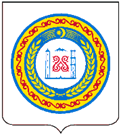 МИНИСТЕРСТВО ПРОМЫШЛЕННОСТИ И ЭНЕРГЕТИКИ ЧЕЧЕНСКОЙ РЕСПУБЛИКИНОХЧИЙН РЕСПУБЛИКИН ПРОМЫШЛЕННОСТАН А, ЭНЕРГЕТИКАН А МИНИСТЕРСТВОВыписка   из реестра лицензий по состоянию на __:__ «__» ____________ ____ г.1. Статус лицензии:________________________________________________________________________                   (действующая/приостановлена/приостановлена частично/прекращена)2. Регистрационный номер лицензии:          ___________________________________3. Дата предоставления лицензии:                ___________________________________4. Полное и (в случае, если имеется) сокращенное наименование, в том числе   фирменное   наименование, и       организационно-правовая форма юридического лица, адрес   его   места   нахождения, государственный регистрационный номер записи о создании юридического лица:________________________________________________________________________ (заполняется в случае, если лицензиатом является юридическое лицо)5. Фамилия, имя и (в случае, если имеется) отчество индивидуального предпринимателя, государственный регистрационный номер записи о государственной регистрации индивидуального предпринимателя:________________________________________________________________________     (заполняется в случае, если лицензиатом является индивидуальный предприниматель)6. Идентификационный номер налогоплательщика:________________________________________________________________________7.  Адреса мест   осуществления   отдельного   вида   деятельности, подлежащего лицензированию:________________________________________________________________________8. Лицензируемый вид деятельности с указанием выполняемых работ, оказываемых услуг, составляющих лицензируемый вид деятельности:________________________________________________________________________9. Номер и дата приказа (распоряжения) лицензирующего   органа о предоставлении лицензии:________________________________________________________________________10. _____________________________________________________________________      (указываются иные сведения, если предоставление таких сведений предусмотрено                              федеральными законами)                 Выписка носит информационный характер, после ее составления в реестр лицензий могли быть внесены изменения.Приложение к приказу министерства промышленности и энергетики     Чеченской Республики   от «___» ______ 20__ г. №  ___             Заполняется юридическим лицомЗаполняется юридическим лицомЗаполняется юридическим лицомЗаполняется юридическим лицомЗаполняется юридическим лицомЗаполняется юридическим лицомЗаполняется юридическим лицомЗаполняется юридическим лицомЗаполняется юридическим лицомЗаполняется юридическим лицомЗаполняется юридическим лицомЗаполняется юридическим лицомЗаполняется юридическим лицомЗаполняется юридическим лицомЗаполняется юридическим лицомЗаполняется юридическим лицомЗаполняется юридическим лицомЗаполняется юридическим лицомЗаполняется юридическим лицомЗаполняется юридическим лицомЗаполняется юридическим лицомЗаполняется юридическим лицомЗаполняется юридическим лицомЗаполняется юридическим лицомЗаполняется юридическим лицомЗаполняется юридическим лицомЗаполняется юридическим лицомЗаполняется юридическим лицомЗаполняется юридическим лицомЗаполняется юридическим лицомЗаполняется юридическим лицомЗаполняется юридическим лицомЗаполняется юридическим лицомПолное наименование:Полное наименование:Полное наименование:Полное наименование:Полное наименование:Полное наименование:(полное наименование юридического лица в соответствии с Уставом)(полное наименование юридического лица в соответствии с Уставом)(полное наименование юридического лица в соответствии с Уставом)(полное наименование юридического лица в соответствии с Уставом)(полное наименование юридического лица в соответствии с Уставом)(полное наименование юридического лица в соответствии с Уставом)(полное наименование юридического лица в соответствии с Уставом)(полное наименование юридического лица в соответствии с Уставом)(полное наименование юридического лица в соответствии с Уставом)(полное наименование юридического лица в соответствии с Уставом)(полное наименование юридического лица в соответствии с Уставом)(полное наименование юридического лица в соответствии с Уставом)(полное наименование юридического лица в соответствии с Уставом)(полное наименование юридического лица в соответствии с Уставом)(полное наименование юридического лица в соответствии с Уставом)(полное наименование юридического лица в соответствии с Уставом)(полное наименование юридического лица в соответствии с Уставом)(полное наименование юридического лица в соответствии с Уставом)(полное наименование юридического лица в соответствии с Уставом)(полное наименование юридического лица в соответствии с Уставом)(полное наименование юридического лица в соответствии с Уставом)(полное наименование юридического лица в соответствии с Уставом)(полное наименование юридического лица в соответствии с Уставом)(полное наименование юридического лица в соответствии с Уставом)(полное наименование юридического лица в соответствии с Уставом)(полное наименование юридического лица в соответствии с Уставом)(полное наименование юридического лица в соответствии с Уставом)Сокращенное наименование: Сокращенное наименование: Сокращенное наименование: Сокращенное наименование: Сокращенное наименование: Сокращенное наименование: Сокращенное наименование: Фирменное наименование:Фирменное наименование:Фирменное наименование:Фирменное наименование:Фирменное наименование:Фирменное наименование:Фирменное наименование:Место нахождения юридического лица (юридический адрес):Место нахождения юридического лица (юридический адрес):Место нахождения юридического лица (юридический адрес):Место нахождения юридического лица (юридический адрес):Место нахождения юридического лица (юридический адрес):Место нахождения юридического лица (юридический адрес):Место нахождения юридического лица (юридический адрес):Место нахождения юридического лица (юридический адрес):Место нахождения юридического лица (юридический адрес):Место нахождения юридического лица (юридический адрес):Место нахождения юридического лица (юридический адрес):Место нахождения юридического лица (юридический адрес):Место нахождения юридического лица (юридический адрес):Место нахождения юридического лица (юридический адрес):Место нахождения юридического лица (юридический адрес):Место нахождения юридического лица (юридический адрес):Место нахождения юридического лица (юридический адрес):Место нахождения юридического лица (юридический адрес):,,(почтовый индекс)(почтовый индекс)(почтовый индекс)(почтовый индекс)(почтовый индекс)(почтовый индекс)(адрес)(адрес)(адрес)(адрес)(адрес)(адрес)(адрес)Место расположения организации (офиса):Место расположения организации (офиса):Место расположения организации (офиса):Место расположения организации (офиса):Место расположения организации (офиса):Место расположения организации (офиса):Место расположения организации (офиса):Место расположения организации (офиса):Место расположения организации (офиса):Место расположения организации (офиса):Место расположения организации (офиса):Место расположения организации (офиса):Место расположения организации (офиса):,(почтовый индекс)(почтовый индекс)(почтовый индекс)(почтовый индекс)(почтовый индекс)(почтовый индекс)(адрес)(адрес)(адрес)(адрес)(адрес)(адрес)(адрес)(адрес)(адрес)(адрес)(адрес)(адрес)(адрес)Код междугородной телефонной связи:Код междугородной телефонной связи:Код междугородной телефонной связи:Код междугородной телефонной связи:Код междугородной телефонной связи:Код междугородной телефонной связи:Код междугородной телефонной связи:Код междугородной телефонной связи:Код междугородной телефонной связи:Код междугородной телефонной связи:телефонтелефонтелефонфаксфаксАдрес электронной почты (при наличии)Адрес электронной почты (при наличии)Адрес электронной почты (при наличии)Адрес электронной почты (при наличии)Адрес электронной почты (при наличии)Адрес электронной почты (при наличии)Адрес электронной почты (при наличии)Адрес электронной почты (при наличии)Адрес электронной почты (при наличии)Адрес электронной почты (при наличии)Адрес электронной почты (при наличии)@@Свидетельство о государственной регистрации юридического лица:    серия Свидетельство о государственной регистрации юридического лица:    серия Свидетельство о государственной регистрации юридического лица:    серия Свидетельство о государственной регистрации юридического лица:    серия Свидетельство о государственной регистрации юридического лица:    серия Свидетельство о государственной регистрации юридического лица:    серия Свидетельство о государственной регистрации юридического лица:    серия Свидетельство о государственной регистрации юридического лица:    серия Свидетельство о государственной регистрации юридического лица:    серия Свидетельство о государственной регистрации юридического лица:    серия Свидетельство о государственной регистрации юридического лица:    серия Свидетельство о государственной регистрации юридического лица:    серия Свидетельство о государственной регистрации юридического лица:    серия Свидетельство о государственной регистрации юридического лица:    серия Свидетельство о государственной регистрации юридического лица:    серия Свидетельство о государственной регистрации юридического лица:    серия Свидетельство о государственной регистрации юридического лица:    серия Свидетельство о государственной регистрации юридического лица:    серия Свидетельство о государственной регистрации юридического лица:    серия Свидетельство о государственной регистрации юридического лица:    серия Свидетельство о государственной регистрации юридического лица:    серия Свидетельство о государственной регистрации юридического лица:    серия номерномерномерномерКем выдано: Кем выдано: Кем выдано: Дата внесения записи в Единый государственный реестр юридических лицДата внесения записи в Единый государственный реестр юридических лицДата внесения записи в Единый государственный реестр юридических лицДата внесения записи в Единый государственный реестр юридических лицДата внесения записи в Единый государственный реестр юридических лицДата внесения записи в Единый государственный реестр юридических лицДата внесения записи в Единый государственный реестр юридических лицДата внесения записи в Единый государственный реестр юридических лицДата внесения записи в Единый государственный реестр юридических лицДата внесения записи в Единый государственный реестр юридических лицДата внесения записи в Единый государственный реестр юридических лицДата внесения записи в Единый государственный реестр юридических лицДата внесения записи в Единый государственный реестр юридических лицДата внесения записи в Единый государственный реестр юридических лицДата внесения записи в Единый государственный реестр юридических лицДата внесения записи в Единый государственный реестр юридических лицДата внесения записи в Единый государственный реестр юридических лицДата внесения записи в Единый государственный реестр юридических лицДата внесения записи в Единый государственный реестр юридических лицДата внесения записи в Единый государственный реестр юридических лицДата внесения записи в Единый государственный реестр юридических лицДата внесения записи в Единый государственный реестр юридических лицОсновной государственный регистрационный номерОсновной государственный регистрационный номерОсновной государственный регистрационный номерОсновной государственный регистрационный номерОсновной государственный регистрационный номерОсновной государственный регистрационный номерОсновной государственный регистрационный номерОсновной государственный регистрационный номерОсновной государственный регистрационный номерОсновной государственный регистрационный номерОсновной государственный регистрационный номерОсновной государственный регистрационный номерОсновной государственный регистрационный номерОсновной государственный регистрационный номерОсновной государственный регистрационный номерСвидетельство о постановке на учет в налоговом органе  юридического лица:    серияСвидетельство о постановке на учет в налоговом органе  юридического лица:    серияСвидетельство о постановке на учет в налоговом органе  юридического лица:    серияСвидетельство о постановке на учет в налоговом органе  юридического лица:    серияСвидетельство о постановке на учет в налоговом органе  юридического лица:    серияСвидетельство о постановке на учет в налоговом органе  юридического лица:    серияСвидетельство о постановке на учет в налоговом органе  юридического лица:    серияСвидетельство о постановке на учет в налоговом органе  юридического лица:    серияСвидетельство о постановке на учет в налоговом органе  юридического лица:    серияСвидетельство о постановке на учет в налоговом органе  юридического лица:    серияСвидетельство о постановке на учет в налоговом органе  юридического лица:    серияСвидетельство о постановке на учет в налоговом органе  юридического лица:    серияСвидетельство о постановке на учет в налоговом органе  юридического лица:    серияСвидетельство о постановке на учет в налоговом органе  юридического лица:    серияСвидетельство о постановке на учет в налоговом органе  юридического лица:    серияСвидетельство о постановке на учет в налоговом органе  юридического лица:    серияСвидетельство о постановке на учет в налоговом органе  юридического лица:    серияСвидетельство о постановке на учет в налоговом органе  юридического лица:    серияСвидетельство о постановке на учет в налоговом органе  юридического лица:    серияСвидетельство о постановке на учет в налоговом органе  юридического лица:    серияСвидетельство о постановке на учет в налоговом органе  юридического лица:    серияСвидетельство о постановке на учет в налоговом органе  юридического лица:    серияСвидетельство о постановке на учет в налоговом органе  юридического лица:    серияСвидетельство о постановке на учет в налоговом органе  юридического лица:    серияномерномерномерКем выдано: Кем выдано: Кем выдано: ИННЗаполняется индивидуальными предпринимателямиЗаполняется индивидуальными предпринимателямиЗаполняется индивидуальными предпринимателямиЗаполняется индивидуальными предпринимателямиЗаполняется индивидуальными предпринимателямиЗаполняется индивидуальными предпринимателямиЗаполняется индивидуальными предпринимателямиЗаполняется индивидуальными предпринимателямиЗаполняется индивидуальными предпринимателямиЗаполняется индивидуальными предпринимателямиЗаполняется индивидуальными предпринимателямиЗаполняется индивидуальными предпринимателямиЗаполняется индивидуальными предпринимателямиЗаполняется индивидуальными предпринимателямиЗаполняется индивидуальными предпринимателямиЗаполняется индивидуальными предпринимателямиЗаполняется индивидуальными предпринимателямиЗаполняется индивидуальными предпринимателямиЗаполняется индивидуальными предпринимателямиЗаполняется индивидуальными предпринимателямиЗаполняется индивидуальными предпринимателямиЗаполняется индивидуальными предпринимателямиЗаполняется индивидуальными предпринимателямиЗаполняется индивидуальными предпринимателямиЗаполняется индивидуальными предпринимателямиЗаполняется индивидуальными предпринимателямиЗаполняется индивидуальными предпринимателямиЗаполняется индивидуальными предпринимателямиЗаполняется индивидуальными предпринимателямиЗаполняется индивидуальными предпринимателямиЗаполняется индивидуальными предпринимателямиЗаполняется индивидуальными предпринимателямиЗаполняется индивидуальными предпринимателямиИндивидуальный предпринимательИндивидуальный предпринимательИндивидуальный предпринимательИндивидуальный предпринимательИндивидуальный предпринимательИндивидуальный предпринимательИндивидуальный предпринимательИндивидуальный предприниматель(фамилия, имя, отчество полностью)(фамилия, имя, отчество полностью)(фамилия, имя, отчество полностью)(фамилия, имя, отчество полностью)(фамилия, имя, отчество полностью)(фамилия, имя, отчество полностью)(фамилия, имя, отчество полностью)(фамилия, имя, отчество полностью)(фамилия, имя, отчество полностью)(фамилия, имя, отчество полностью)(фамилия, имя, отчество полностью)(фамилия, имя, отчество полностью)(фамилия, имя, отчество полностью)(фамилия, имя, отчество полностью)(фамилия, имя, отчество полностью)(фамилия, имя, отчество полностью)(фамилия, имя, отчество полностью)(фамилия, имя, отчество полностью)(фамилия, имя, отчество полностью)(фамилия, имя, отчество полностью)(фамилия, имя, отчество полностью)(фамилия, имя, отчество полностью)(фамилия, имя, отчество полностью)(фамилия, имя, отчество полностью)(фамилия, имя, отчество полностью)Место жительства:Место жительства:Место жительства:Место жительства:,,(почтовый индекс)(почтовый индекс)(почтовый индекс)(почтовый индекс)(почтовый индекс)(адрес)(адрес)(адрес)(адрес)(адрес)(адрес)(адрес)(адрес)(адрес)(адрес)(адрес)(адрес)(адрес)(адрес)(адрес)(адрес)(адрес)(адрес)(адрес)(адрес)(адрес)(адрес)Паспорт Паспорт Дата выдачи паспортаДата выдачи паспортаДата выдачи паспортаДата выдачи паспортаДата выдачи паспортаДата выдачи паспортаДата выдачи паспортаКем выдан паспортКем выдан паспортКем выдан паспортКем выдан паспортКем выдан паспортКод междугородной телефонной связи:Код междугородной телефонной связи:Код междугородной телефонной связи:Код междугородной телефонной связи:Код междугородной телефонной связи:Код междугородной телефонной связи:Код междугородной телефонной связи:Код междугородной телефонной связи:Код междугородной телефонной связи:Код междугородной телефонной связи:телефонтелефонтелефонфаксфаксАдрес электронной почты (при наличии)Адрес электронной почты (при наличии)Адрес электронной почты (при наличии)Адрес электронной почты (при наличии)Адрес электронной почты (при наличии)Адрес электронной почты (при наличии)Адрес электронной почты (при наличии)Адрес электронной почты (при наличии)Адрес электронной почты (при наличии)Адрес электронной почты (при наличии)Адрес электронной почты (при наличии)@@Свидетельство о внесении в ЕГРИП записи об индивидуальном предпринимателе:   серияСвидетельство о внесении в ЕГРИП записи об индивидуальном предпринимателе:   серияСвидетельство о внесении в ЕГРИП записи об индивидуальном предпринимателе:   серияСвидетельство о внесении в ЕГРИП записи об индивидуальном предпринимателе:   серияСвидетельство о внесении в ЕГРИП записи об индивидуальном предпринимателе:   серияСвидетельство о внесении в ЕГРИП записи об индивидуальном предпринимателе:   серияСвидетельство о внесении в ЕГРИП записи об индивидуальном предпринимателе:   серияСвидетельство о внесении в ЕГРИП записи об индивидуальном предпринимателе:   серияСвидетельство о внесении в ЕГРИП записи об индивидуальном предпринимателе:   серияСвидетельство о внесении в ЕГРИП записи об индивидуальном предпринимателе:   серияСвидетельство о внесении в ЕГРИП записи об индивидуальном предпринимателе:   серияСвидетельство о внесении в ЕГРИП записи об индивидуальном предпринимателе:   серияСвидетельство о внесении в ЕГРИП записи об индивидуальном предпринимателе:   серияСвидетельство о внесении в ЕГРИП записи об индивидуальном предпринимателе:   серияСвидетельство о внесении в ЕГРИП записи об индивидуальном предпринимателе:   серияСвидетельство о внесении в ЕГРИП записи об индивидуальном предпринимателе:   серияСвидетельство о внесении в ЕГРИП записи об индивидуальном предпринимателе:   серияСвидетельство о внесении в ЕГРИП записи об индивидуальном предпринимателе:   серияСвидетельство о внесении в ЕГРИП записи об индивидуальном предпринимателе:   серияСвидетельство о внесении в ЕГРИП записи об индивидуальном предпринимателе:   серияСвидетельство о внесении в ЕГРИП записи об индивидуальном предпринимателе:   серияСвидетельство о внесении в ЕГРИП записи об индивидуальном предпринимателе:   серияСвидетельство о внесении в ЕГРИП записи об индивидуальном предпринимателе:   серияСвидетельство о внесении в ЕГРИП записи об индивидуальном предпринимателе:   серияСвидетельство о внесении в ЕГРИП записи об индивидуальном предпринимателе:   серияСвидетельство о внесении в ЕГРИП записи об индивидуальном предпринимателе:   серияСвидетельство о внесении в ЕГРИП записи об индивидуальном предпринимателе:   серияномерномерКем выдано: Кем выдано: Кем выдано: Дата внесения записи в Единый государственный реестр индивидуальных предпринимателейДата внесения записи в Единый государственный реестр индивидуальных предпринимателейДата внесения записи в Единый государственный реестр индивидуальных предпринимателейДата внесения записи в Единый государственный реестр индивидуальных предпринимателейДата внесения записи в Единый государственный реестр индивидуальных предпринимателейДата внесения записи в Единый государственный реестр индивидуальных предпринимателейДата внесения записи в Единый государственный реестр индивидуальных предпринимателейДата внесения записи в Единый государственный реестр индивидуальных предпринимателейДата внесения записи в Единый государственный реестр индивидуальных предпринимателейДата внесения записи в Единый государственный реестр индивидуальных предпринимателейДата внесения записи в Единый государственный реестр индивидуальных предпринимателейДата внесения записи в Единый государственный реестр индивидуальных предпринимателейДата внесения записи в Единый государственный реестр индивидуальных предпринимателейДата внесения записи в Единый государственный реестр индивидуальных предпринимателейДата внесения записи в Единый государственный реестр индивидуальных предпринимателейДата внесения записи в Единый государственный реестр индивидуальных предпринимателейДата внесения записи в Единый государственный реестр индивидуальных предпринимателейДата внесения записи в Единый государственный реестр индивидуальных предпринимателейДата внесения записи в Единый государственный реестр индивидуальных предпринимателейДата внесения записи в Единый государственный реестр индивидуальных предпринимателейДата внесения записи в Единый государственный реестр индивидуальных предпринимателейДата внесения записи в Единый государственный реестр индивидуальных предпринимателейДата внесения записи в Единый государственный реестр индивидуальных предпринимателейДата внесения записи в Единый государственный реестр индивидуальных предпринимателейДата внесения записи в Единый государственный реестр индивидуальных предпринимателейДата внесения записи в Единый государственный реестр индивидуальных предпринимателейДата внесения записи в Единый государственный реестр индивидуальных предпринимателейДата внесения записи в Единый государственный реестр индивидуальных предпринимателейОсновной государственный регистрационный номерОсновной государственный регистрационный номерОсновной государственный регистрационный номерОсновной государственный регистрационный номерОсновной государственный регистрационный номерОсновной государственный регистрационный номерОсновной государственный регистрационный номерОсновной государственный регистрационный номерОсновной государственный регистрационный номерОсновной государственный регистрационный номерОсновной государственный регистрационный номерОсновной государственный регистрационный номерОсновной государственный регистрационный номерОсновной государственный регистрационный номерОсновной государственный регистрационный номерСвидетельство о постановке на учет в налоговом органе  физического лица:     серияСвидетельство о постановке на учет в налоговом органе  физического лица:     серияСвидетельство о постановке на учет в налоговом органе  физического лица:     серияСвидетельство о постановке на учет в налоговом органе  физического лица:     серияСвидетельство о постановке на учет в налоговом органе  физического лица:     серияСвидетельство о постановке на учет в налоговом органе  физического лица:     серияСвидетельство о постановке на учет в налоговом органе  физического лица:     серияСвидетельство о постановке на учет в налоговом органе  физического лица:     серияСвидетельство о постановке на учет в налоговом органе  физического лица:     серияСвидетельство о постановке на учет в налоговом органе  физического лица:     серияСвидетельство о постановке на учет в налоговом органе  физического лица:     серияСвидетельство о постановке на учет в налоговом органе  физического лица:     серияСвидетельство о постановке на учет в налоговом органе  физического лица:     серияСвидетельство о постановке на учет в налоговом органе  физического лица:     серияСвидетельство о постановке на учет в налоговом органе  физического лица:     серияСвидетельство о постановке на учет в налоговом органе  физического лица:     серияСвидетельство о постановке на учет в налоговом органе  физического лица:     серияСвидетельство о постановке на учет в налоговом органе  физического лица:     серияСвидетельство о постановке на учет в налоговом органе  физического лица:     серияСвидетельство о постановке на учет в налоговом органе  физического лица:     серияСвидетельство о постановке на учет в налоговом органе  физического лица:     серияСвидетельство о постановке на учет в налоговом органе  физического лица:     серияСвидетельство о постановке на учет в налоговом органе  физического лица:     серияСвидетельство о постановке на учет в налоговом органе  физического лица:     серияномерномерномерКем выдано: Кем выдано: Кем выдано: ИННЗаполняется всеми соискателямипросит рассмотреть прилагаемые документы и предоставить лицензию на заготовку, хранение и реализацию лома цветных металлов Адреса мест осуществления лицензируемого вида деятельности:Руководитель:______________________________________________________________________(должность)(фамилия, имя отчество полностью)Дата  «______» ___________________20____г.Дата  «______» ___________________20____г._____________________________________	№п/пНаименование документаКол-волистовДата включенияв делоДата изъятияиз дела1Заявление о предоставлении лицензии2копии документов, подтверждающих наличие у соискателя лицензии необходимых для осуществления лицензируемой деятельности и принадлежащих ему на праве собственности или ином законном основании земельных участков и (или) зданий, строений, сооружений и помещений (единой обособленной части зданий, строений, сооружений и помещений), права на которые не зарегистрированы в Едином государственном реестре прав на недвижимое имущество и сделок с ним (в случае, если такие права зарегистрированы в указанном реестре, представляются сведения об этих земельных участках и (или) зданиях, строениях, сооружениях и помещениях);3копии документов, подтверждающих наличие у соискателя лицензии принадлежащих ему на праве собственности или ином законном основании технических средств, оборудования и технической документации, используемых для осуществления лицензируемой деятельности;4копии документов, подтверждающих квалификацию работников, заключивших с соискателем лицензии трудовые договоры в соответствии с требованиями Правил обращения с ломом  и отходами цветных металлов и их отчуждения;5копии документов о назначении ответственных лиц за проведение радиационного контроля лома и отходов и контроля лома и отходов на взрывобезопасность, утвержденных руководителем организации - соискателем лицензии в соответствии с требованиями Правил обращения с ломом  и отходами цветных металлов и их отчуждения.(Должность)(Фамилия, имя, отчество)(Подпись заявителя)Документы принял:(Фамилия, имя, отчество сотрудника)(Подпись сотрудника)«______» ___________________20____г.М.П.Министр _________________________________________№ п/пАдрес объекта осуществления лицензируемой деятельностиДокумент, подтверждающий право собственности (пользования) земельным участком, помещением (свидетельство о государственной регистрации права, договор аренды, субаренды и т.д.) с приложением копий Срок действия договора, на основании которого осуществляется пользование№п/пНаименование документаКол-волистовДата включенияв делоДата изъятияиз дела1заявление о переоформлении лицензии;2документы содержащие новые сведения в порядке, установленном статьей 19 Федерального закона от 4 мая 2011 года № 99-ФЗ «О лицензировании отдельных видов деятельности».(Должность)(Фамилия, имя, отчество)(Подпись заявителя)Документы принял:(Фамилия, имя, отчество сотрудника)(Подпись сотрудника)  	«______»___________________20____г.___________________20____г.№п/пНаименование документаКол-волистовДата включенияв делоДата изъятияиз дела1заявление о переоформлении лицензии;2документы содержащие новые сведения, установленном статьей 19 Федерального закона от 4 мая 2011 года № 99-ФЗ «О лицензировании отдельных видов деятельности».(Должность)(Фамилия, имя, отчество)(Подпись заявителя)Документы принял:(Фамилия, имя, отчество сотрудника)(Подпись сотрудника)«______» ___________________20____г«______» ___________________20____гБланк юридического лицаВ Министерство промышленностиВ Министерство промышленностиВ Министерство промышленностии энергетики Чеченской Республикии энергетики Чеченской Республикии энергетики Чеченской РеспубликиИсходящий № письма, датаот(полное наименование юридического лица)(полное наименование юридического лица)(полное наименование юридического лица) №от, предоставленной(регистрационный номер)(дата выдачи)№ п/пТребуемые сведенияСведения, представленные заявителемСведения, представленные заявителемСведения, представленные заявителемСведения, представленные заявителемСведения, представленные заявителемСведения, представленные заявителемСведения, представленные заявителемСведения, представленные заявителемСведения, представленные заявителем123333333331Организационно-правовая форма
и полное наименование юридического лица2Сокращенное наименование (при наличии)3Фирменное наименование4Адрес в пределах места нахождения юридического лица (с указанием почтового индекса)5Адреса мест осуществления лицензируемого вида деятельности (адреса территориально обособленных подразделений и объектов), телефон1.  1.  1.  1.  1.  1.  1.  1.  1.  5Адреса мест осуществления лицензируемого вида деятельности (адреса территориально обособленных подразделений и объектов), телефон2.  2.  2.  2.  2.  2.  2.  2.  2.  6Государственный регистрационный номер записи о создании юридического лица (ОГРН)7Данные документа, подтверждающего факт внесения сведений о юридическом лице в Единый государственный реестр юридических лицВыданВыдан7Данные документа, подтверждающего факт внесения сведений о юридическом лице в Единый государственный реестр юридических лиц7Данные документа, подтверждающего факт внесения сведений о юридическом лице в Единый государственный реестр юридических лиц(орган, выдавший документ; адрес
в пределах места нахождения органа)(орган, выдавший документ; адрес
в пределах места нахождения органа)(орган, выдавший документ; адрес
в пределах места нахождения органа)(орган, выдавший документ; адрес
в пределах места нахождения органа)(орган, выдавший документ; адрес
в пределах места нахождения органа)(орган, выдавший документ; адрес
в пределах места нахождения органа)(орган, выдавший документ; адрес
в пределах места нахождения органа)7Данные документа, подтверждающего факт внесения сведений о юридическом лице в Единый государственный реестр юридических лицДата выдачиДата выдачиДата выдачи7Данные документа, подтверждающего факт внесения сведений о юридическом лице в Единый государственный реестр юридических лицБланк: серияБланк: серияБланк: серия№7Данные документа, подтверждающего факт внесения сведений о юридическом лице в Единый государственный реестр юридических лиц8Идентификационный номер налогоплательщика (ИНН)10Контактный телефон, факс11Адрес электронной почты12Выбор результата предоставления государственной услуги(Указать один из двух вариантов:1) в форме электронного документа,2) документ на бумажном носителе)(Указать один из двух вариантов:1) в форме электронного документа,2) документ на бумажном носителе)(Указать один из двух вариантов:1) в форме электронного документа,2) документ на бумажном носителе)(Указать один из двух вариантов:1) в форме электронного документа,2) документ на бумажном носителе)(Указать один из двух вариантов:1) в форме электронного документа,2) документ на бумажном носителе)(Указать один из двух вариантов:1) в форме электронного документа,2) документ на бумажном носителе)(Указать один из двух вариантов:1) в форме электронного документа,2) документ на бумажном носителе)(Указать один из двух вариантов:1) в форме электронного документа,2) документ на бумажном носителе)(Указать один из двух вариантов:1) в форме электронного документа,2) документ на бумажном носителе)«»20г.Руководительюридического лица
(иное уполномоченное лицо)МИНИСТЕРСТВО ПРОМЫШЛЕННОСТИ И ЭНЕРГЕТИКИЧЕЧЕНСКОЙ РЕСПУБЛИКИНОХЧИЙН РЕСПУБЛИКИН ПРОМЫШЛЕННОСТАН А,ЭНЕРГЕТИКАН А МИНИСТЕРСТВОПРИКАЗ (РАСПОРЯЖЕНИЕ)                     20__ г.                                                                                        № _______                                    ГрозныйМинистр (Ф.И.О.)МИНИСТЕРСТВО ПРОМЫШЛЕННОСТИ И ЭНЕРГЕТИКИЧЕЧЕНСКОЙ РЕСПУБЛИКИНОХЧИЙН РЕСПУБЛИКИН ПРОМЫШЛЕННОСТАН А,ЭНЕРГЕТИКАН А МИНИСТЕРСТВОПРИКАЗ (РАСПОРЯЖЕНИЕ)                     20__ г.                                                                        № _______                                    Грозный                     Приложение № 7                                        Министр________________(подпись)_____________(расшифровка подписи)                                                 Приложение № 8     Министр_____________________              (подпись)                                 _____________________  (расшифровка подписи)№п/пСведения олицензиате(Юридическоелицо:наименованиеполное,сокращенное,фирменное,местонахождения;ИП: Ф.И.О.)Сведения обадресах местосуществлениялицензируемоговидадеятельностиПереченьработ(услуг),составляющихлицензируемыйвиддеятельностиНомерлицензии,срокдействиялицензииОснование и датаприостановления,возобновления,аннулирования,прекращениядействиялицензии1234561Дата начала и окончания проверки2Общее время проведения проверки (в отношении субъектов малого предпринимательства и микропредприятий указывается в часах)3Наименование органа государственного контроля (надзора), наименование органа муниципального контроля4Дата и номер распоряжения или приказа о проведении проверки5Цель, задачи и предмет проверки6Вид проверки (плановая или внеплановая):в отношении плановой проверки:- со ссылкой на ежегодный план проведения проверок;в отношении внеплановой выездной проверки:- с указанием на дату и номер решения прокурора о согласовании проведения проверки (в случае, если такое согласование необходимо)7Дата и номер акта, составленного по результатам проверки, дата его вручения представителю юридического лица, индивидуальному предпринимателю8Выявленные нарушения обязательных требований (указываются содержание выявленного нарушения со ссылкой на положение нормативного правового акта, которым установлено нарушенное требование, допустившее его лицо)9Дата, номер и содержание выданного предписания об устранении выявленных нарушений10Фамилия, имя, отчество (в случае, если имеется), должностьдолжностного лица (должностных лиц), проводящего(их) проверку11Фамилия, имя, отчество (в случае, если имеется), должности экспертов, представителей экспертных организаций, привлеченных к проведению проверки12Подпись должностного лица (лиц), проводившего проверкуМинистр_________________(подпись)_______________(расшифровка подписи)МИНИСТЕРСТВО ПРОМЫШЛЕННОСТИ И ЭНЕРГЕТИКИЧЕЧЕНСКОЙ РЕСПУБЛИКИНОХЧИЙН РЕСПУБЛИКИН ПРОМЫШЛЕННОСТАН А,ЭНЕРГЕТИКАН А МИНИСТЕРСТВОПРИКАЗ (РАСПОРЯЖЕНИЕ)«       »              20__ г.                                                                        № _______                                    ГрозныйМесто нанесения
двухмерного штрихового
кода